PROGRAMACIÓN DIDÁCTICA ATENCIÓN EDUCATIVA2º ESO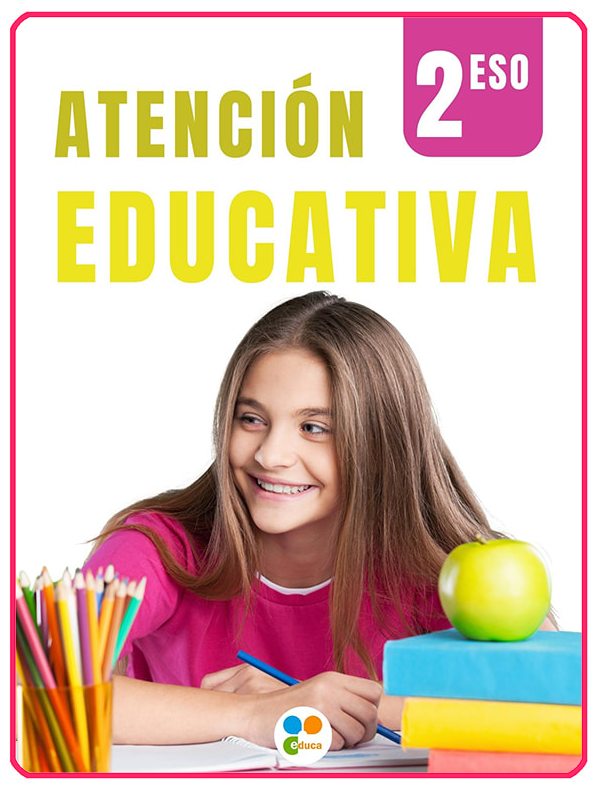 1. INTRODUCCIÓNEn un mundo en constante evolución, marcado por los avances tecnológicos y los cambios sociales, la educación se erige como el pilar fundamental para moldear las mentes jóvenes y promover una sociedad más justa y sostenible. En este contexto, la materia Atención Educativa emerge como una propuesta pedagógica que aborda temas cruciales en la formación de los adolescentes.La igualdad de género es uno de los ejes centrales de esta materia. En un momento en el que las luchas feministas y los movimientos de igualdad de género están en auge, es vital que las aulas se conviertan en espacios de reflexión y diálogo sobre este tema. Los estudiantes explorarán cómo las normas de género y las expectativas sociales pueden limitar el potencial humano y aprenderán a desafiar los estereotipos de género para construir una sociedad más equitativa.La violencia de género, tristemente presente en todas las culturas y estratos sociales, será otro enfoque crucial. Los estudiantes examinarán las causas y consecuencias de esta violencia, desarrollando una profunda comprensión de cómo pueden contribuir a prevenirla y combatirla.La convivencia escolar se convierte en un campo de acción ideal para aplicar estos principios. Los participantes aprenderán estrategias para fomentar un ambiente escolar seguro, inclusivo y respetuoso con la diversidad de género, la orientación sexual y el origen étnico.La discriminación, un obstáculo constante en la construcción de una sociedad justa, se explorará en su relación con la igualdad de género y otras formas de prejuicios. Los estudiantes analizarán cómo se manifiesta en diferentes contextos y aprenderán a ser agentes de cambio para combatirla.El desarrollo sostenible y el consumismo se incorporan a la materia para comprender la importancia de vivir de manera más consciente y responsable. Los estudiantes explorarán cómo las decisiones de consumo y las políticas económicas pueden tener un impacto significativo en la igualdad de género y en la sostenibilidad del planeta.En resumen, Atención Educativa es una materia que aborda temas críticos para el mundo actual, brindando a los estudiantes las herramientas necesarias para promover la igualdad, prevenir la violencia y fomentar la convivencia pacífica. 2. NORMATIVA LEGALEstatalLey Orgánica 3/2020, de 29 de diciembre, por la que se modifica la Ley Orgánica 2/2006, de 3 de mayo, de Educación. Real Decreto 217/2022, de 29 de marzo, por el que se establece la ordenación y las enseñanzas mínimas de la Educación Secundaria Obligatoria. Real Decreto 984/2021, de 16 de noviembre, por el que se regulan la evaluación y la promoción en la Educación Primaria, así́ como la evaluación, la promoción y la titulación en la Educación Secundaria Obligatoria, el Bachillerato y la Formación Profesional.AndaluzaDecreto 327/2010, de 13 de julio, por el que se aprueba el Reglamento Orgánico de los Institutos de Educación Secundaria. Decreto 102/2023, de 9 de mayo, por el que se establece la ordenación y el currículo de la etapa de Educación Secundaria Obligatoria en la Comunidad Autónoma de Andalucía. Orden de 30 de mayo de 2023, por la que se desarrolla el currículo correspondiente a la etapa de Educación Secundaria Obligatoria en la Comunidad Autónoma de Andalucía, se regulan determinados aspectos de la atención a la diversidad y a las diferencias individuales, se establece la ordenación de la evaluación del proceso de aprendizaje del alumnado y se determina el proceso de tránsito entre las diferentes etapas educativas.3. COMPETENCIAS ESPECÍFICASAdquirir habilidades para investigar y recopilar datos relevantes sobre cuestiones de género, discriminación y sostenibilidad.Valorar y respetar las diversas culturas y perspectivas que contribuyen a la sociedad global.Trabajar de manera efectiva en grupos diversos, promoviendo la cooperación y la inclusión.Desarrollar la capacidad de comunicarse de manera inclusiva y respetuosa, adaptando el lenguaje y la conducta a diferentes contextos.Entender cómo las cuestiones de igualdad de género, discriminación y sostenibilidad tienen un impacto a nivel global y local.Desarrollar planes y estrategias para promover prácticas sostenibles en la vida cotidiana y en la comunidad.Reflexionar sobre las implicaciones éticas de las decisiones de consumo y buscar alternativas más responsables.Trabajar activamente para promover la justicia social y abogar por políticas y acciones que la respalden.Desarrollar la capacidad de afrontar y superar el estrés y las tensiones relacionadas con la lucha por la igualdad y la sostenibilidad.Familiarizarse con los ODS de las Naciones Unidas y su relevancia para abordar los desafíos globales.Aprender cómo influir en las políticas y promover cambios positivos a través de la participación activa en la sociedad.Desarrollar un liderazgo que valore y fomente la diversidad y la igualdad en todos los niveles.Adquirir habilidades de comunicación para educar y sensibilizar sobre la prevención de la violencia de género.Comprender los desafíos ambientales actuales y futuros y su relación con las decisiones de consumo.Reconocer y abogar por la igualdad de género en el lugar de trabajo y en la sociedad en general.Evaluar el impacto de las acciones y decisiones en términos de igualdad de género, sostenibilidad y no discriminación.Estas competencias específicas no solo contribuyen al desarrollo integral de los alumnos, sino que también los prepara para convertirse en agentes de cambio positivo en una sociedad que busca la igualdad, la convivencia pacífica, la no discriminación y la sostenibilidad.4. CONTRIBUCIÓN DE LA MATERIA A LAS COMPETENCIAS CLAVE Esta materia contribuye a alcanzar algunas de las competencias clave propias de la Educación Secundaria Obligatoria. Este es un listado que muestra la relación con estas competencias:Competencia en comunicación lingüística. Desarrollar habilidades de comunicación efectiva al abordar temas sensibles como la igualdad de género, la discriminación y la sostenibilidad y fomentar la expresión oral y escrita para discutir y analizar cuestiones complejas.Competencia matemática y competencias básicas en ciencia y tecnología. Analizar datos e información relacionada con la igualdad de género, la discriminación y el desarrollo sostenible y evaluar el impacto ambiental y social de las decisiones de consumo.Competencia digital. Utilizar recursos digitales para investigar y recopilar información sobre cuestiones de género, discriminación y sostenibilidad.Aprender a aprender. Desarrollar habilidades de investigación y búsqueda de información para comprender mejor los temas tratados en el texto y promover la capacidad de reflexión y el pensamiento crítico sobre cuestiones sociales y ambientales.Competencias sociales y cívicas. Fomentar la conciencia de los derechos humanos y la importancia de la igualdad, la no discriminación y la convivencia pacífica e impulsar la participación activa en la sociedad y la promoción de la justicia social.Competencia cultural y artística. Valorar la diversidad cultural y la importancia de respetar diferentes perspectivas y culturas y promover el uso del arte y la cultura como herramientas para sensibilizar sobre temas de género, discriminación y sostenibilidad.Competencia para aprender a aprender. Estimular la curiosidad y el interés por aprender más sobre los temas mencionados en el texto e incentivar la autonomía en la adquisición de conocimientos y la toma de decisiones informadas.Competencia en conciencia y expresiones culturales. Fomentar la expresión de opiniones y emociones relacionadas con cuestiones sociales y ambientales y promover el arte y la cultura como medios para expresar y comunicar ideas sobre igualdad y sostenibilidad.5. LA SITUACIÓN ACTUAL DE LA MATERIA DE ATENCIÓN EDUCATIVATal y como establece la Orden de 30 de mayo de 2023, la nota media por curso se hallará calculando la media aritmética de las calificaciones de todas las materias. Para el cálculo de la nota media normalizada en las convocatorias en las que deban entrar en concurrencia los expedientes académicos se excluirá la materia de Religión, así como la de Atención Educativa, tal y como se establece en la disposición adicional primera del Real Decreto 217/2022, de 29 de marzo. Disposición adicional primera del Real Decreto 217/2022, de 29 de marzoLos centros docentes dispondrán las medidas organizativas para que los alumnos y alumnas cuyos padres, madres, tutores o tutoras no hayan optado por que cursen enseñanzas de religión reciban la debida atención educativa. Esta atención se planificará y programará por los centros de modo que se dirijan al desarrollo de los elementos transversales de las competencias a través de la realización de proyectos significativos y relevantes y de la resolución colaborativa de problemas, reforzando la autoestima, la autonomía, la reflexión y la responsabilidad. En todo caso, las actividades propuestas irán dirigidas a reforzar los aspectos transversales del currículo, favoreciendo la interdisciplinariedad y la conexión entre los diferentes saberes.Las actividades a las que se refiere este apartado en ningún caso comportarán el aprendizaje de contenidos curriculares asociados a cualquier materia de la etapa.Los proyectos derivados de la atención educativa serán evaluados y calificados. Con el fin de garantizar el principio de igualdad y la libre concurrencia, las calificaciones que se hubieran obtenido en la evaluación de las enseñanzas de Atención Educativa no se computarán en las convocatorias en las que deban entrar en concurrencia los expedientes académicos, ni cuando hubiera que acudir a estos a efectos de admisión de alumnos y alumnas para realizar una selección entre los solicitantes.Esto implica que, tras las sesiones de evaluación, se deberá informar a las familias entregando a los padres, madres o personas que ejerzan la tutela legal del alumnado un boletín de calificaciones que tendrá carácter informativo y contendrá tanto calificaciones cualitativas como cuantitativas, expresadas en los términos Insuficiente (IN): 1, 2, 3 o 4. Suficiente (SU): 5. Bien (BI): 6. Notable (NT): 7 u 8. Sobresaliente (SB): 9 o 10. La nota media por curso y al final de la etapa se hallará calculando la media aritmética de las calificaciones de todas las materias cursadas redondeada a la centésima más próxima y, en caso de equidistancia, a la superior.Ahora bien, para el cálculo de la nota media normalizada en las convocatorias en las que deban entrar en concurrencia los expedientes académicos, se excluirá la materia de Religión, así como la de Atención Educativa, tal y como se establece en la disposición adicional primera del Real Decreto 217/2022, de 29 de marzo.6. SITUACIONES DE APRENDIZAJE (S. A.)7. S.A. / CRITERIOS DE EVALUACIÓN / NIVELES E INDICADORES DE LOGRO / INSTR. DE EVALUACIÓN8. PRINCIPIOS Y ORIENTACIONES METODOLÓGICASEn las situaciones de aprendizaje (S.A.), la metodología tiene un carácter activo, motivador y participativo. Parte de los intereses del alumnado y favorece el trabajo individual, cooperativo y el aprendizaje entre iguales mediante la utilización de enfoques orientados, desde una perspectiva de género, al respeto a las diferencias individuales, a la inclusión y al trato no discriminatorio, e integra referencias a la vida cotidiana y al entorno inmediato.Estos son algunos de los principios metodológicos a seguir en la materia de Atención Educativa.Favorecer la implicación del alumnado en su propio aprendizaje, estimular la superación individual, el desarrollo de todas sus potencialidades, fomentar su autoconcepto y su autoconfianza, los procesos de aprendizaje autónomo y promover hábitos de colaboración y trabajo en equipo.Estimular la reflexión y el pensamiento crítico, así como los procesos de construcción individual y colectiva del conocimiento y favorecer el descubrimiento, la investigación, el espíritu emprendedor y la iniciativa personal.Adoptar estrategias que permitan compartir y construir el conocimiento y dinamizarlo mediante el intercambio verbal y colectivo de ideas y diferentes formas de expresión.Emplear metodologías activas que presenten de manera relacionada los contenidos y que fomenten el aprendizaje por proyectos, centros de interés o estudios de casos, favoreciendo la participación y la motivación de los alumnos y alumnas al dotar de funcionalidad y transferibilidad los aprendizajes.Fomentar el enfoque interdisciplinar del aprendizaje por competencias con la realización de trabajos de investigación y de actividades integradas que les permitan avanzar hacia los resultados de aprendizaje de más de una competencia al mismo tiempo.Utilizar las tecnologías de la información y de la comunicación para el aprendizaje y el conocimiento como herramientas integradas para el desarrollo del currículo.9. MATERIALES Y RECURSOS DIDÁCTICOS Para potenciar una enseñanza por competencias es imprescindible el uso de materiales diversos que permitan ejercitar las diferentes capacidades que el alumnado debe adquirir. Los materiales proporcionados por el libro de texto de Atención Educativa 2º ESO de la Editorial PROYECTO EDUCA, tanto en formato papel como en formato digital, y la web (www.proyectoeduca.net) cumplen con esta finalidad.10. ATENCIÓN A LA DIVERSIDADEn el artículo 30 de la Orden de 30 de mayo de 2023 se regula la atención a la diversidad y a las diferencias individuales. Aquí se dice que la atención a la diversidad se orientará a garantizar una educación de calidad que asegure la equidad e inclusión educativa y atienda a la compensación de los efectos que las desigualdades de origen cultural, social y económico pueden tener en el aprendizaje.Las medidas organizativas, metodológicas y curriculares que se adopten se regirán por los Principios del Diseño Universal para el Aprendizaje (DUA), presentando al alumnado la información en soporte adecuado a sus características, facilitando múltiples formas de acción y expresión, teniendo en cuenta sus capacidades de expresión y comprensión y asegurando la motivación para el compromiso y la cooperación mutua.Los principios generales de actuación para la atención a la diversidad aparecen recogidos en el artículo 22 del Decreto 102/2023, de 9 de mayo, por el que se establece la ordenación y el currículo de la etapa de Educación Secundaria Obligatoria en la Comunidad Autónoma de Andalucía. 11. ACTIVIDADES COMPLEMENTARIAS Y EXTRAESCOLARESA completar por los profesores que imparten la materia.12. EVALUACIÓN DEL PROCESO DE APRENDIZAJEEn el art. 10 de la Orden de 30 de mayo de 2023, por la que se desarrolla el currículo correspondiente a la etapa de Educación Secundaria Obligatoria en la Comunidad Autónoma de Andalucía se dice que:La evaluación del proceso de aprendizaje del alumnado será continua, competencial, formativa, integradora, diferenciada y objetiva.Tomará como referentes los criterios de evaluación de las diferentes materias curriculares, a través de los cuales se medirá el grado de consecución de las competencias específicas.La evaluación tendrá en cuenta el progreso del alumnado, con el fin de detectar las dificultades en el momento en que se produzcan, averiguar sus causas y, en consecuencia, adoptar las medidas necesarias dirigidas a garantizar la adquisición de las competencias clave.Para garantizar la objetividad y la transparencia, al comienzo de cada curso, los profesores y profesoras informarán al alumnado acerca de los procedimientos, criterios de evaluación y calificación.En el artículo 11 de la citada Orden se afirma que…:Para la evaluación del alumnado se utilizarán diferentes instrumentos, tales como cuestionarios, formularios, presentaciones, exposiciones orales, edición de documentos, pruebas, escalas de observación, rúbricas o portfolios, entre otros, coherentes con los criterios de evaluación y con las características específicas del alumnado.Se fomentarán los procesos de coevaluación, evaluación entre iguales, así como la autoevaluación del alumnado.Los docentes evaluarán tanto el proceso de aprendizaje del alumnado como su propia práctica docente, para lo que concretarán los oportunos procedimientos en las programaciones didácticas.En el artículo 14 de la citada Orden se establece que…La calificación de la materia ha de ser establecida tomando como referencia la superación de las competencias específicas de la materia. Para ello, se tendrán como referentes los criterios de evaluación, a través de los cuales se valorará el grado de consecución de las competencias específicas.13. EVALUACIÓN DEL PROCESO DE ENSEÑANZALa evaluación no debe centrarse únicamente en el aprendizaje, sino también en el proceso de enseñanza. Tal y como establece el artículo 11 de la Orden de 30 de mayo de 2023, el profesorado debe evaluar su propia práctica docente. Para llevar a cabo este proceso, vamos a utilizar los siguientes indicadores:ETAPA: ESOETAPA: ESOCURSO: 2ºCURSO: 2ºPROYECTO FINALNúmeroTítuloTemporalizaciónFundamentación pedagógicaPROYECTO FINAL1Por la igualdad de género1º trimestreLa igualdad de género busca eliminar la discriminación basada en el género, promoviendo la equidad entre hombres y mujeres. Esto no solo es un derecho humano fundamental, sino que también beneficia a la sociedad en su conjunto. Fomenta un ambiente más justo y diverso, empodera a las mujeres y permite que todos los individuos alcancen su máximo potencial. Además, la igualdad de género está estrechamente relacionada con el desarrollo sostenible y la paz, contribuyendo a un mundo más armonioso y equitativo.El grupo podría realizar un proyecto de investigación en el que entrevisten a personas de diferentes edades y géneros para recopilar historias y testimonios relacionados con la igualdad de género. Con esta información, podría producir un documental que destaque las experiencias y desafíos relacionados con la igualdad de género con el objetivo de crear conciencia y promover el cambio.2La violencia de género1º trimestreLa importancia del tema de la violencia de género radica en la necesidad urgente de poner fin a un problema arraigado que afecta a millones de personas en todo el mundo. Abordar la violencia de género es esencial para garantizar la seguridad y el bienestar de las mujeres y las personas de género diverso, así como para promover la igualdad.El grupo podría crear una campaña de sensibilización en las redes sociales utilizando plataformas como Instagram, TikTok o Facebook. Podrían diseñar y compartir mensajes informativos, gráficos y vídeos cortos que aborden diferentes aspectos de la violencia de género. Esta campaña podría incluir el uso de hashtags relevantes para aumentar la visibilidad y fomentar la conversación en línea.3La convivencia escolar2º trimestreLa convivencia escolar influye en el desarrollo académico, emocional y social de los estudiantes. Un ambiente escolar positivo y respetuoso contribuye al bienestar de todos, fomentando un aprendizaje efectivo. Además, promueve la tolerancia, el respeto y la empatía, habilidades clave en la vida. La convivencia escolar también ayuda a prevenir el acoso y la exclusión, creando una base para un futuro donde la diversidad sea valorada y donde los jóvenes se conviertan en ciudadanos comprometidos y responsables.Los estudiantes podrían realizar una campaña contra el acoso escolar y diseñar carteles, folletos y vídeos para crear conciencia sobre el tema y promover una cultura de respeto y tolerancia. También podrían establecer un sistema de denuncia anónima para que se sientan seguros al informar sobre situaciones de acoso. 4La discriminación2º trimestreLa discriminación tiene un impacto negativo en la igualdad, la dignidad y los derechos humanos. Promover la igualdad y combatir la discriminación es esencial para construir sociedades justas y equitativas, donde todas las personas tengan las mismas oportunidades y sean tratadas con respeto y dignidad, al margen de su origen étnico, género, orientación sexual, religión o cualquier otra característica.Los estudiantes podrían llevar a cabo una campaña de sensibilización sobre la discriminación que incluya la creación de carteles, folletos y presentaciones que destaquen los diferentes tipos de discriminación, como la racial, de género o de orientación sexual. También podrían organizar charlas o debates para promover la conciencia y el diálogo sobre este tema tan importante.5Desarrollosostenible3º trimestreEl desarrollo sostenible aborda la supervivencia misma de nuestro planeta y la calidad de vida de las generaciones futuras. Busca equilibrar el crecimiento económico con la protección del medio ambiente y la justicia social. Promueve la conservación de recursos naturales, la mitigación del cambio climático y la erradicación de la pobreza. Su importancia radica en garantizar un futuro habitable, preservando la biodiversidad y promoviendo un uso responsable de los recursos, lo que beneficia a la humanidad y al ecosistema en su conjunto.El grupo podría iniciar una campaña para reducir el uso de plásticos de un solo uso. Podrían implementar estaciones de reciclaje, organizar charlas sobre la contaminación por plásticos y promover alternativas sostenibles, como botellas de agua reutilizables. Esta iniciativa ayudaría a disminuir la contaminación y fomentar prácticas de consumo responsable.6El consumismo3º trimestreEl consumismo influye en nuestra sociedad, economía y medio ambiente. El consumo excesivo agota recursos naturales, genera residuos y contribuye al cambio climático. Además, puede llevar a la insatisfacción personal ya la pérdida de valores fundamentales. Abordar este tema implica promover un consumo consciente y responsable que satisfaga necesidades genuinas en lugar de deseos superfluos. Esto no solo preserva los recursos naturales y reduce la contaminación, sino que también contribuye a una vida más equilibrada y significativa.El grupo podría organizar un evento de intercambio de ropa usada. Animarían a los estudiantes a traer ropa en buen estado que ya no usen y permitirían que otros estudiantes la intercambien de manera gratuita. Este proyecto promovería la reutilización de ropa, reduciría el desperdicio y mostraría cómo se puede disfrutar de la moda de manera más sostenible.1. SITUACIÓN DE APRENDIZAJE: POR LA IGUALDAD DE GÉNERO1. SITUACIÓN DE APRENDIZAJE: POR LA IGUALDAD DE GÉNERO1. SITUACIÓN DE APRENDIZAJE: POR LA IGUALDAD DE GÉNERO1. SITUACIÓN DE APRENDIZAJE: POR LA IGUALDAD DE GÉNERO1. SITUACIÓN DE APRENDIZAJE: POR LA IGUALDAD DE GÉNEROCRITERIO DE EVALUACIÓNCRITERIO DE EVALUACIÓNComprender los conceptos clave de igualdad de género y su importancia en la sociedad.Comprender los conceptos clave de igualdad de género y su importancia en la sociedad.Comprender los conceptos clave de igualdad de género y su importancia en la sociedad.Relacionado con las competencias específicas 1,2,3,9 y 10Relacionado con las competencias específicas 1,2,3,9 y 10Nivel de logroIndicadores de logroIndicadores de logroIndicadores de logroInstrumentos de evaluaciónBásico(0-4 puntos)1. Reconoce el término "igualdad de género", pero tiene dificultades para definirlo o explicarlo.1. Reconoce el término "igualdad de género", pero tiene dificultades para definirlo o explicarlo.1. Reconoce el término "igualdad de género", pero tiene dificultades para definirlo o explicarlo.Cuaderno diario de clase, discusiones en grupo y debates, presentaciones orales, análisis de casos reales y dilemas éticos, observación en el aula, autoevaluación y coevaluación.Básico(0-4 puntos)2. No comprende completamente por qué la igualdad de género es importante en la sociedad.2. No comprende completamente por qué la igualdad de género es importante en la sociedad.2. No comprende completamente por qué la igualdad de género es importante en la sociedad.Cuaderno diario de clase, discusiones en grupo y debates, presentaciones orales, análisis de casos reales y dilemas éticos, observación en el aula, autoevaluación y coevaluación.Intermedio(4-6 puntos)3. Comprende el concepto básico de igualdad de género y menciona algunas razones de su relevancia.3. Comprende el concepto básico de igualdad de género y menciona algunas razones de su relevancia.3. Comprende el concepto básico de igualdad de género y menciona algunas razones de su relevancia.Cuaderno diario de clase, discusiones en grupo y debates, presentaciones orales, análisis de casos reales y dilemas éticos, observación en el aula, autoevaluación y coevaluación.Intermedio(4-6 puntos)4. Reconoce que la igualdad de género es importante para promover la equidad y el bienestar social.4. Reconoce que la igualdad de género es importante para promover la equidad y el bienestar social.4. Reconoce que la igualdad de género es importante para promover la equidad y el bienestar social.Cuaderno diario de clase, discusiones en grupo y debates, presentaciones orales, análisis de casos reales y dilemas éticos, observación en el aula, autoevaluación y coevaluación.Avanzado(6-8 puntos)5. Demuestra un conocimiento sólido de los conceptos clave de igualdad de género y su impacto en la sociedad.5. Demuestra un conocimiento sólido de los conceptos clave de igualdad de género y su impacto en la sociedad.5. Demuestra un conocimiento sólido de los conceptos clave de igualdad de género y su impacto en la sociedad.Cuaderno diario de clase, discusiones en grupo y debates, presentaciones orales, análisis de casos reales y dilemas éticos, observación en el aula, autoevaluación y coevaluación.Avanzado(6-8 puntos)6. Explora en detalle cómo la igualdad de género contribuye a la justicia social y económica en la sociedad.6. Explora en detalle cómo la igualdad de género contribuye a la justicia social y económica en la sociedad.6. Explora en detalle cómo la igualdad de género contribuye a la justicia social y económica en la sociedad.Cuaderno diario de clase, discusiones en grupo y debates, presentaciones orales, análisis de casos reales y dilemas éticos, observación en el aula, autoevaluación y coevaluación.Óptimo(8-10 puntos)7. Actúa como defensor activo de la igualdad de género, educando y promoviendo la igualdad en su comunidad.7. Actúa como defensor activo de la igualdad de género, educando y promoviendo la igualdad en su comunidad.7. Actúa como defensor activo de la igualdad de género, educando y promoviendo la igualdad en su comunidad.Cuaderno diario de clase, discusiones en grupo y debates, presentaciones orales, análisis de casos reales y dilemas éticos, observación en el aula, autoevaluación y coevaluación.Óptimo(8-10 puntos)8. Lidera proyectos y acciones que buscan avanzar hacia una sociedad más igualitaria y justa en género.8. Lidera proyectos y acciones que buscan avanzar hacia una sociedad más igualitaria y justa en género.8. Lidera proyectos y acciones que buscan avanzar hacia una sociedad más igualitaria y justa en género.Cuaderno diario de clase, discusiones en grupo y debates, presentaciones orales, análisis de casos reales y dilemas éticos, observación en el aula, autoevaluación y coevaluación.CRITERIO DE EVALUACIÓNCRITERIO DE EVALUACIÓNCRITERIO DE EVALUACIÓNIdentificar y analizar los estereotipos de género presentes en la cultura y los medios de comunicación.Identificar y analizar los estereotipos de género presentes en la cultura y los medios de comunicación.Relacionado con las competencias específicas 1,2 y 3Relacionado con las competencias específicas 1,2 y 3Relacionado con las competencias específicas 1,2 y 3Nivel de logroIndicadores de logroIndicadores de logroIndicadores de logroInstrumentos de evaluaciónBásico(0-4 puntos)1. Reconoce algunos estereotipos de género, pero tiene dificultades para analizar su presencia en la cultura.1. Reconoce algunos estereotipos de género, pero tiene dificultades para analizar su presencia en la cultura.1. Reconoce algunos estereotipos de género, pero tiene dificultades para analizar su presencia en la cultura.Cuaderno diario de clase, discusiones en grupo y debates, presentaciones orales, análisis de casos reales y dilemas éticos, observación en el aula, autoevaluación y coevaluación.Básico(0-4 puntos)2. No comprende completamente cómo los estereotipos de género pueden influir en las percepciones y actitudes.2. No comprende completamente cómo los estereotipos de género pueden influir en las percepciones y actitudes.2. No comprende completamente cómo los estereotipos de género pueden influir en las percepciones y actitudes.Cuaderno diario de clase, discusiones en grupo y debates, presentaciones orales, análisis de casos reales y dilemas éticos, observación en el aula, autoevaluación y coevaluación.Intermedio (4-6 puntos)3. Identifica varios estereotipos de género y explica cómo se manifiestan en la cultura y los medios.3. Identifica varios estereotipos de género y explica cómo se manifiestan en la cultura y los medios.3. Identifica varios estereotipos de género y explica cómo se manifiestan en la cultura y los medios.Cuaderno diario de clase, discusiones en grupo y debates, presentaciones orales, análisis de casos reales y dilemas éticos, observación en el aula, autoevaluación y coevaluación.Intermedio (4-6 puntos)4. Comprende que los estereotipos de género pueden perpetuar desigualdades y roles tradicionales de género.4. Comprende que los estereotipos de género pueden perpetuar desigualdades y roles tradicionales de género.4. Comprende que los estereotipos de género pueden perpetuar desigualdades y roles tradicionales de género.Cuaderno diario de clase, discusiones en grupo y debates, presentaciones orales, análisis de casos reales y dilemas éticos, observación en el aula, autoevaluación y coevaluación.Avanzado(6-8 puntos)5. Analiza críticamente los estereotipos de género, explorando su impacto en la igualdad de género y la sociedad.5. Analiza críticamente los estereotipos de género, explorando su impacto en la igualdad de género y la sociedad.5. Analiza críticamente los estereotipos de género, explorando su impacto en la igualdad de género y la sociedad.Cuaderno diario de clase, discusiones en grupo y debates, presentaciones orales, análisis de casos reales y dilemas éticos, observación en el aula, autoevaluación y coevaluación.Avanzado(6-8 puntos)6. Examina cómo los estereotipos de género pueden limitar las oportunidades y la autenticidad de las personas.6. Examina cómo los estereotipos de género pueden limitar las oportunidades y la autenticidad de las personas.6. Examina cómo los estereotipos de género pueden limitar las oportunidades y la autenticidad de las personas.Cuaderno diario de clase, discusiones en grupo y debates, presentaciones orales, análisis de casos reales y dilemas éticos, observación en el aula, autoevaluación y coevaluación.Óptimo(8-10 puntos)7. Desafía activamente los estereotipos de género, promoviendo una representación equitativa en la cultura y los medios.7. Desafía activamente los estereotipos de género, promoviendo una representación equitativa en la cultura y los medios.7. Desafía activamente los estereotipos de género, promoviendo una representación equitativa en la cultura y los medios.Cuaderno diario de clase, discusiones en grupo y debates, presentaciones orales, análisis de casos reales y dilemas éticos, observación en el aula, autoevaluación y coevaluación.Óptimo(8-10 puntos)8. Contribuye a la creación de una cultura que cuestiona y supera los estereotipos de género, siendo un líder en ello.8. Contribuye a la creación de una cultura que cuestiona y supera los estereotipos de género, siendo un líder en ello.8. Contribuye a la creación de una cultura que cuestiona y supera los estereotipos de género, siendo un líder en ello.Cuaderno diario de clase, discusiones en grupo y debates, presentaciones orales, análisis de casos reales y dilemas éticos, observación en el aula, autoevaluación y coevaluación.CRITERIO DE EVALUACIÓNCRITERIO DE EVALUACIÓNCRITERIO DE EVALUACIÓNConcienciar sobre los diferentes tipos de violencia de género y su impacto en las personas y la sociedad.Concienciar sobre los diferentes tipos de violencia de género y su impacto en las personas y la sociedad.Relacionado con las competencias específicas 1,2, 3 y 9Relacionado con las competencias específicas 1,2, 3 y 9Relacionado con las competencias específicas 1,2, 3 y 9Nivel de logroIndicadores de logroIndicadores de logroIndicadores de logroInstrumentos de evaluaciónBásico(0-4 puntos)1. Reconoce el término "violencia de género", pero tiene dificultades para identificar sus diversos tipos.1. Reconoce el término "violencia de género", pero tiene dificultades para identificar sus diversos tipos.1. Reconoce el término "violencia de género", pero tiene dificultades para identificar sus diversos tipos.Cuaderno diario de clase, discusiones en grupo y debates, presentaciones orales, análisis de casos reales y dilemas éticos, observación en el aula, autoevaluación y coevaluación.Básico(0-4 puntos)2. No comprende completamente cómo la violencia de género afecta a las personas y la sociedad en general.2. No comprende completamente cómo la violencia de género afecta a las personas y la sociedad en general.2. No comprende completamente cómo la violencia de género afecta a las personas y la sociedad en general.Cuaderno diario de clase, discusiones en grupo y debates, presentaciones orales, análisis de casos reales y dilemas éticos, observación en el aula, autoevaluación y coevaluación.Intermedio(4-6 puntos)3. Enumera algunos tipos de violencia de género y menciona sus impactos, aunque de manera limitada.3. Enumera algunos tipos de violencia de género y menciona sus impactos, aunque de manera limitada.3. Enumera algunos tipos de violencia de género y menciona sus impactos, aunque de manera limitada.Cuaderno diario de clase, discusiones en grupo y debates, presentaciones orales, análisis de casos reales y dilemas éticos, observación en el aula, autoevaluación y coevaluación.Intermedio(4-6 puntos)4. Comprende que la violencia de género es un problema social serio, pero no siempre identifica sus manifestaciones.4. Comprende que la violencia de género es un problema social serio, pero no siempre identifica sus manifestaciones.4. Comprende que la violencia de género es un problema social serio, pero no siempre identifica sus manifestaciones.Cuaderno diario de clase, discusiones en grupo y debates, presentaciones orales, análisis de casos reales y dilemas éticos, observación en el aula, autoevaluación y coevaluación.Avanzado(6-8 puntos)5. Reconoce y describe con detalle diversos tipos de violencia de género y sus efectos en las víctimas y la sociedad.5. Reconoce y describe con detalle diversos tipos de violencia de género y sus efectos en las víctimas y la sociedad.5. Reconoce y describe con detalle diversos tipos de violencia de género y sus efectos en las víctimas y la sociedad.Cuaderno diario de clase, discusiones en grupo y debates, presentaciones orales, análisis de casos reales y dilemas éticos, observación en el aula, autoevaluación y coevaluación.Avanzado(6-8 puntos)6. Examina críticamente las causas y consecuencias de la violencia de género y su relación con las desigualdades de género.6. Examina críticamente las causas y consecuencias de la violencia de género y su relación con las desigualdades de género.6. Examina críticamente las causas y consecuencias de la violencia de género y su relación con las desigualdades de género.Cuaderno diario de clase, discusiones en grupo y debates, presentaciones orales, análisis de casos reales y dilemas éticos, observación en el aula, autoevaluación y coevaluación.Óptimo(8-10 puntos)7. Actúa como defensor activo contra la violencia de género, educando sobre su prevención y apoyando a las víctimas.7. Actúa como defensor activo contra la violencia de género, educando sobre su prevención y apoyando a las víctimas.7. Actúa como defensor activo contra la violencia de género, educando sobre su prevención y apoyando a las víctimas.Cuaderno diario de clase, discusiones en grupo y debates, presentaciones orales, análisis de casos reales y dilemas éticos, observación en el aula, autoevaluación y coevaluación.Óptimo(8-10 puntos)8. Lidera iniciativas para combatir la violencia de género, trabajando para crear un entorno seguro y equitativo para todos.8. Lidera iniciativas para combatir la violencia de género, trabajando para crear un entorno seguro y equitativo para todos.8. Lidera iniciativas para combatir la violencia de género, trabajando para crear un entorno seguro y equitativo para todos.Cuaderno diario de clase, discusiones en grupo y debates, presentaciones orales, análisis de casos reales y dilemas éticos, observación en el aula, autoevaluación y coevaluación.CRITERIO DE EVALUACIÓNCRITERIO DE EVALUACIÓNReconocer las señales de violencia de género y actuar de manera adecuada para prevenirla o denunciarla.Reconocer las señales de violencia de género y actuar de manera adecuada para prevenirla o denunciarla.Relacionado con las competencias específicas 1,2,3,9 y 10Relacionado con las competencias específicas 1,2,3,9 y 10Nivel de logroIndicadores de logroIndicadores de logroInstrumentos de evaluaciónBásico(0-4 puntos)1. Reconoce algunas señales de violencia de género, pero tiene dificultades para saber cómo actuar ante ellas.1. Reconoce algunas señales de violencia de género, pero tiene dificultades para saber cómo actuar ante ellas.Cuaderno diario de clase, discusiones en grupo y debates, presentaciones orales, análisis de casos reales y dilemas éticos, observación en el aula, autoevaluación y coevaluación.Básico(0-4 puntos)2. No comprende completamente la importancia de intervenir en situaciones de violencia de género.2. No comprende completamente la importancia de intervenir en situaciones de violencia de género.Cuaderno diario de clase, discusiones en grupo y debates, presentaciones orales, análisis de casos reales y dilemas éticos, observación en el aula, autoevaluación y coevaluación.Intermedio(4-6 puntos)3. Puede identificar señales de violencia de género y tiene una comprensión básica de cómo brindar apoyo a las víctimas.3. Puede identificar señales de violencia de género y tiene una comprensión básica de cómo brindar apoyo a las víctimas.Cuaderno diario de clase, discusiones en grupo y debates, presentaciones orales, análisis de casos reales y dilemas éticos, observación en el aula, autoevaluación y coevaluación.Intermedio(4-6 puntos)4. Comprende que es necesario tomar medidas ante la violencia de género, pero a veces duda sobre cómo hacerlo.4. Comprende que es necesario tomar medidas ante la violencia de género, pero a veces duda sobre cómo hacerlo.Cuaderno diario de clase, discusiones en grupo y debates, presentaciones orales, análisis de casos reales y dilemas éticos, observación en el aula, autoevaluación y coevaluación.Avanzado(6-8 puntos)5. Reconoce de manera precisa las señales de violencia de género y está capacitado para brindar apoyo y recursos.5. Reconoce de manera precisa las señales de violencia de género y está capacitado para brindar apoyo y recursos.Cuaderno diario de clase, discusiones en grupo y debates, presentaciones orales, análisis de casos reales y dilemas éticos, observación en el aula, autoevaluación y coevaluación.Avanzado(6-8 puntos)6. Actúa de manera efectiva para prevenir y denunciar la violencia de género, contribuyendo a la seguridad de las víctimas.6. Actúa de manera efectiva para prevenir y denunciar la violencia de género, contribuyendo a la seguridad de las víctimas.Cuaderno diario de clase, discusiones en grupo y debates, presentaciones orales, análisis de casos reales y dilemas éticos, observación en el aula, autoevaluación y coevaluación.Óptimo(8-10 puntos)7. Actúa como defensor activo en la lucha contra la violencia de género, liderando esfuerzos para erradicarla en su comunidad.7. Actúa como defensor activo en la lucha contra la violencia de género, liderando esfuerzos para erradicarla en su comunidad.Cuaderno diario de clase, discusiones en grupo y debates, presentaciones orales, análisis de casos reales y dilemas éticos, observación en el aula, autoevaluación y coevaluación.Óptimo(8-10 puntos)8. Trabaja para crear una cultura que rechace la violencia de género y promueva relaciones respetuosas y equitativas.8. Trabaja para crear una cultura que rechace la violencia de género y promueva relaciones respetuosas y equitativas.Cuaderno diario de clase, discusiones en grupo y debates, presentaciones orales, análisis de casos reales y dilemas éticos, observación en el aula, autoevaluación y coevaluación.2. SITUACIÓN DE APRENDIZAJE: LA VIOLENCIA DE GÉNERO2. SITUACIÓN DE APRENDIZAJE: LA VIOLENCIA DE GÉNERO2. SITUACIÓN DE APRENDIZAJE: LA VIOLENCIA DE GÉNERO2. SITUACIÓN DE APRENDIZAJE: LA VIOLENCIA DE GÉNERO2. SITUACIÓN DE APRENDIZAJE: LA VIOLENCIA DE GÉNEROCRITERIO DE EVALUACIÓNCRITERIO DE EVALUACIÓNComprender los diferentes tipos de violencia de género, incluyendo la física, psicológica y sexual, así como la violencia basada en la identidad de género u orientación sexual.Comprender los diferentes tipos de violencia de género, incluyendo la física, psicológica y sexual, así como la violencia basada en la identidad de género u orientación sexual.Comprender los diferentes tipos de violencia de género, incluyendo la física, psicológica y sexual, así como la violencia basada en la identidad de género u orientación sexual.Relacionado con las competencias específicas 4,5,9 y 10Relacionado con las competencias específicas 4,5,9 y 10Nivel de logroIndicadores de logroIndicadores de logroIndicadores de logroInstrumentos de evaluaciónBásico(0-4 puntos)1. Reconoce el término "violencia de género", pero tiene dificultades para identificar sus tipos específicos.1. Reconoce el término "violencia de género", pero tiene dificultades para identificar sus tipos específicos.1. Reconoce el término "violencia de género", pero tiene dificultades para identificar sus tipos específicos.Cuaderno diario de clase, discusiones en grupo y debates, presentaciones orales, análisis de casos reales y dilemas éticos, observación en el aula, autoevaluación y coevaluación.Básico(0-4 puntos)2. No comprende completamente cómo la violencia de género afecta a las personas en sus diversas formas.2. No comprende completamente cómo la violencia de género afecta a las personas en sus diversas formas.2. No comprende completamente cómo la violencia de género afecta a las personas en sus diversas formas.Cuaderno diario de clase, discusiones en grupo y debates, presentaciones orales, análisis de casos reales y dilemas éticos, observación en el aula, autoevaluación y coevaluación.Intermedio(4-6 puntos)3. Puede enumerar algunos tipos de violencia de género, pero tiene dificultades para definirlos con precisión.3. Puede enumerar algunos tipos de violencia de género, pero tiene dificultades para definirlos con precisión.3. Puede enumerar algunos tipos de violencia de género, pero tiene dificultades para definirlos con precisión.Cuaderno diario de clase, discusiones en grupo y debates, presentaciones orales, análisis de casos reales y dilemas éticos, observación en el aula, autoevaluación y coevaluación.Intermedio(4-6 puntos)4. Comprende que la violencia de género puede variar en sus manifestaciones, pero no siempre las identifica.4. Comprende que la violencia de género puede variar en sus manifestaciones, pero no siempre las identifica.4. Comprende que la violencia de género puede variar en sus manifestaciones, pero no siempre las identifica.Cuaderno diario de clase, discusiones en grupo y debates, presentaciones orales, análisis de casos reales y dilemas éticos, observación en el aula, autoevaluación y coevaluación.Avanzado(6-8 puntos)5. Identifica con precisión los diferentes tipos de violencia de género y comprende sus impactos en las víctimas.5. Identifica con precisión los diferentes tipos de violencia de género y comprende sus impactos en las víctimas.5. Identifica con precisión los diferentes tipos de violencia de género y comprende sus impactos en las víctimas.Cuaderno diario de clase, discusiones en grupo y debates, presentaciones orales, análisis de casos reales y dilemas éticos, observación en el aula, autoevaluación y coevaluación.Avanzado(6-8 puntos)6. Explora en detalle la violencia basada en la identidad de género u orientación sexual y su contexto social.6. Explora en detalle la violencia basada en la identidad de género u orientación sexual y su contexto social.6. Explora en detalle la violencia basada en la identidad de género u orientación sexual y su contexto social.Cuaderno diario de clase, discusiones en grupo y debates, presentaciones orales, análisis de casos reales y dilemas éticos, observación en el aula, autoevaluación y coevaluación.Óptimo(8-10 puntos)7. Actúa como defensor activo en la lucha contra la violencia de género, educando sobre sus diversos tipos.7. Actúa como defensor activo en la lucha contra la violencia de género, educando sobre sus diversos tipos.7. Actúa como defensor activo en la lucha contra la violencia de género, educando sobre sus diversos tipos.Cuaderno diario de clase, discusiones en grupo y debates, presentaciones orales, análisis de casos reales y dilemas éticos, observación en el aula, autoevaluación y coevaluación.Óptimo(8-10 puntos)8. Lidera proyectos y acciones que abordan específicamente cada forma de violencia de género, siendo un experto en el tema.8. Lidera proyectos y acciones que abordan específicamente cada forma de violencia de género, siendo un experto en el tema.8. Lidera proyectos y acciones que abordan específicamente cada forma de violencia de género, siendo un experto en el tema.Cuaderno diario de clase, discusiones en grupo y debates, presentaciones orales, análisis de casos reales y dilemas éticos, observación en el aula, autoevaluación y coevaluación.CRITERIO DE EVALUACIÓNCRITERIO DE EVALUACIÓNIdentificar las señales de violencia de género en su entorno y adoptar las medidas apropiadas para prevenirla o brindar apoyo a las víctimas, incluyendo la denuncia de casos cuando sea necesario.Identificar las señales de violencia de género en su entorno y adoptar las medidas apropiadas para prevenirla o brindar apoyo a las víctimas, incluyendo la denuncia de casos cuando sea necesario.Relacionado con las competencias específicas 4,5,9 y 10Relacionado con las competencias específicas 4,5,9 y 10Relacionado con las competencias específicas 4,5,9 y 10Nivel de logroIndicadores de logroIndicadores de logroIndicadores de logroInstrumentos de evaluaciónBásico(0-4 puntos)1. Reconoce algunas señales de violencia de género, pero tiene dificultades para saber cómo actuar ante ellas.1. Reconoce algunas señales de violencia de género, pero tiene dificultades para saber cómo actuar ante ellas.1. Reconoce algunas señales de violencia de género, pero tiene dificultades para saber cómo actuar ante ellas.Cuaderno diario de clase, discusiones en grupo y debates, presentaciones orales, análisis de casos reales y dilemas éticos, observación en el aula, autoevaluación y coevaluación.Básico(0-4 puntos)2. No comprende completamente la importancia de intervenir en situaciones de violencia de género ni cómo hacerlo.2. No comprende completamente la importancia de intervenir en situaciones de violencia de género ni cómo hacerlo.2. No comprende completamente la importancia de intervenir en situaciones de violencia de género ni cómo hacerlo.Cuaderno diario de clase, discusiones en grupo y debates, presentaciones orales, análisis de casos reales y dilemas éticos, observación en el aula, autoevaluación y coevaluación.Intermedio(4-6 puntos)3. Puede identificar señales de violencia de género y tiene una comprensión básica de cómo brindar apoyo a las víctimas.3. Puede identificar señales de violencia de género y tiene una comprensión básica de cómo brindar apoyo a las víctimas.3. Puede identificar señales de violencia de género y tiene una comprensión básica de cómo brindar apoyo a las víctimas.Cuaderno diario de clase, discusiones en grupo y debates, presentaciones orales, análisis de casos reales y dilemas éticos, observación en el aula, autoevaluación y coevaluación.Intermedio(4-6 puntos)4. Comprende que es necesario tomar medidas ante la violencia de género, pero a veces duda sobre cuándo y cómo denunciar.4. Comprende que es necesario tomar medidas ante la violencia de género, pero a veces duda sobre cuándo y cómo denunciar.4. Comprende que es necesario tomar medidas ante la violencia de género, pero a veces duda sobre cuándo y cómo denunciar.Cuaderno diario de clase, discusiones en grupo y debates, presentaciones orales, análisis de casos reales y dilemas éticos, observación en el aula, autoevaluación y coevaluación.Avanzado(6-8 puntos)5. Reconoce de manera precisa las señales de violencia de género y está capacitado para brindar apoyo y recursos.5. Reconoce de manera precisa las señales de violencia de género y está capacitado para brindar apoyo y recursos.5. Reconoce de manera precisa las señales de violencia de género y está capacitado para brindar apoyo y recursos.Cuaderno diario de clase, discusiones en grupo y debates, presentaciones orales, análisis de casos reales y dilemas éticos, observación en el aula, autoevaluación y coevaluación.Avanzado(6-8 puntos)6. Actúa de manera efectiva para prevenir y denunciar la violencia de género, contribuyendo a la seguridad de las víctimas.6. Actúa de manera efectiva para prevenir y denunciar la violencia de género, contribuyendo a la seguridad de las víctimas.6. Actúa de manera efectiva para prevenir y denunciar la violencia de género, contribuyendo a la seguridad de las víctimas.Cuaderno diario de clase, discusiones en grupo y debates, presentaciones orales, análisis de casos reales y dilemas éticos, observación en el aula, autoevaluación y coevaluación.Óptimo(8-10 puntos)7. Actúa como defensor activo en la lucha contra la violencia de género, liderando esfuerzos para prevenir y denunciar casos.7. Actúa como defensor activo en la lucha contra la violencia de género, liderando esfuerzos para prevenir y denunciar casos.7. Actúa como defensor activo en la lucha contra la violencia de género, liderando esfuerzos para prevenir y denunciar casos.Cuaderno diario de clase, discusiones en grupo y debates, presentaciones orales, análisis de casos reales y dilemas éticos, observación en el aula, autoevaluación y coevaluación.Óptimo(8-10 puntos)8. Trabaja para crear un entorno seguro y equitativo, promoviendo la denuncia y el apoyo a las víctimas de violencia de género.8. Trabaja para crear un entorno seguro y equitativo, promoviendo la denuncia y el apoyo a las víctimas de violencia de género.8. Trabaja para crear un entorno seguro y equitativo, promoviendo la denuncia y el apoyo a las víctimas de violencia de género.Cuaderno diario de clase, discusiones en grupo y debates, presentaciones orales, análisis de casos reales y dilemas éticos, observación en el aula, autoevaluación y coevaluación.CRITERIO DE EVALUACIÓNCRITERIO DE EVALUACIÓNCRITERIO DE EVALUACIÓNParticipar activamente en actividades y proyectos que promueven la concienciación y la educación sobre la violencia de género, tanto dentro como fuera del aula.Participar activamente en actividades y proyectos que promueven la concienciación y la educación sobre la violencia de género, tanto dentro como fuera del aula.Participar activamente en actividades y proyectos que promueven la concienciación y la educación sobre la violencia de género, tanto dentro como fuera del aula.Relacionado con las competencias específicas 4,5 y 10Relacionado con las competencias específicas 4,5 y 10Nivel de logroIndicadores de logroIndicadores de logroIndicadores de logroInstrumentos de evaluaciónBásico(0-4 puntos)1. Reconoce la importancia de la concienciación sobre la violencia de género, pero no participar activamente en proyectos.1. Reconoce la importancia de la concienciación sobre la violencia de género, pero no participar activamente en proyectos.1. Reconoce la importancia de la concienciación sobre la violencia de género, pero no participar activamente en proyectos.Cuaderno diario de clase, discusiones en grupo y debates, presentaciones orales, análisis de casos reales y dilemas éticos, observación en el aula, autoevaluación y coevaluación.Básico(0-4 puntos)2. No comprende completamente cómo puede contribuir a la educación y concienciación sobre este tema.2. No comprende completamente cómo puede contribuir a la educación y concienciación sobre este tema.2. No comprende completamente cómo puede contribuir a la educación y concienciación sobre este tema.Cuaderno diario de clase, discusiones en grupo y debates, presentaciones orales, análisis de casos reales y dilemas éticos, observación en el aula, autoevaluación y coevaluación.Intermedio(4-6 puntos)3. Participa en algunas actividades relacionadas con la violencia de género, pero no siempre de manera consistente.3. Participa en algunas actividades relacionadas con la violencia de género, pero no siempre de manera consistente.3. Participa en algunas actividades relacionadas con la violencia de género, pero no siempre de manera consistente.Cuaderno diario de clase, discusiones en grupo y debates, presentaciones orales, análisis de casos reales y dilemas éticos, observación en el aula, autoevaluación y coevaluación.Intermedio(4-6 puntos)4. Comprende la relevancia de la educación sobre violencia de género, pero no liderar iniciativas en este ámbito.4. Comprende la relevancia de la educación sobre violencia de género, pero no liderar iniciativas en este ámbito.4. Comprende la relevancia de la educación sobre violencia de género, pero no liderar iniciativas en este ámbito.Cuaderno diario de clase, discusiones en grupo y debates, presentaciones orales, análisis de casos reales y dilemas éticos, observación en el aula, autoevaluación y coevaluación.Avanzado(6-8 puntos)5. Participa activamente en proyectos y campañas de concienciación sobre la violencia de género, dentro y fuera del aula.5. Participa activamente en proyectos y campañas de concienciación sobre la violencia de género, dentro y fuera del aula.5. Participa activamente en proyectos y campañas de concienciación sobre la violencia de género, dentro y fuera del aula.Cuaderno diario de clase, discusiones en grupo y debates, presentaciones orales, análisis de casos reales y dilemas éticos, observación en el aula, autoevaluación y coevaluación.Avanzado(6-8 puntos)6. Comparte sus conocimientos y experiencias sobre el tema, inspirando a otros a involucrarse en la lucha contra la violencia de género.6. Comparte sus conocimientos y experiencias sobre el tema, inspirando a otros a involucrarse en la lucha contra la violencia de género.6. Comparte sus conocimientos y experiencias sobre el tema, inspirando a otros a involucrarse en la lucha contra la violencia de género.Cuaderno diario de clase, discusiones en grupo y debates, presentaciones orales, análisis de casos reales y dilemas éticos, observación en el aula, autoevaluación y coevaluación.Óptimo(8-10 puntos)7. Lidera y organiza iniciativas significativas para concienciar sobre la violencia de género a nivel local o más amplio.7. Lidera y organiza iniciativas significativas para concienciar sobre la violencia de género a nivel local o más amplio.7. Lidera y organiza iniciativas significativas para concienciar sobre la violencia de género a nivel local o más amplio.Cuaderno diario de clase, discusiones en grupo y debates, presentaciones orales, análisis de casos reales y dilemas éticos, observación en el aula, autoevaluación y coevaluación.Óptimo(8-10 puntos)8. Contribuye de manera destacada a la promoción de una sociedad libre de violencia de género, siendo un referente en este área.8. Contribuye de manera destacada a la promoción de una sociedad libre de violencia de género, siendo un referente en este área.8. Contribuye de manera destacada a la promoción de una sociedad libre de violencia de género, siendo un referente en este área.Cuaderno diario de clase, discusiones en grupo y debates, presentaciones orales, análisis de casos reales y dilemas éticos, observación en el aula, autoevaluación y coevaluación.CRITERIO DE EVALUACIÓNCRITERIO DE EVALUACIÓNComunicarse de manera efectiva y empática con las personas afectadas por la violencia de género, mostrando comprensión, apoyo y respeto.Comunicarse de manera efectiva y empática con las personas afectadas por la violencia de género, mostrando comprensión, apoyo y respeto.Relacionado con las competencias específicas 4,5,9 y 10Relacionado con las competencias específicas 4,5,9 y 10Nivel de logroIndicadores de logroIndicadores de logroInstrumentos de evaluaciónBásico(0-4 puntos)1. Reconoce la importancia de la comunicación empática, pero a veces tiene dificultades para aplicarla adecuadamente.1. Reconoce la importancia de la comunicación empática, pero a veces tiene dificultades para aplicarla adecuadamente.Cuaderno diario de clase, discusiones en grupo y debates, presentaciones orales, análisis de casos reales y dilemas éticos, observación en el aula, autoevaluación y coevaluación.Básico(0-4 puntos)2. No comprende completamente cómo la comunicación empática puede ser crucial para apoyar a las víctimas.2. No comprende completamente cómo la comunicación empática puede ser crucial para apoyar a las víctimas.Cuaderno diario de clase, discusiones en grupo y debates, presentaciones orales, análisis de casos reales y dilemas éticos, observación en el aula, autoevaluación y coevaluación.Intermedio(4-6 puntos)3. Comunica de manera empática en algunas situaciones, pero a veces carece de sensibilidad hacia las víctimas.3. Comunica de manera empática en algunas situaciones, pero a veces carece de sensibilidad hacia las víctimas.Cuaderno diario de clase, discusiones en grupo y debates, presentaciones orales, análisis de casos reales y dilemas éticos, observación en el aula, autoevaluación y coevaluación.Intermedio(4-6 puntos)4. Comprende la necesidad de mostrar respeto y apoyo a las personas afectadas por la violencia de género.4. Comprende la necesidad de mostrar respeto y apoyo a las personas afectadas por la violencia de género.Cuaderno diario de clase, discusiones en grupo y debates, presentaciones orales, análisis de casos reales y dilemas éticos, observación en el aula, autoevaluación y coevaluación.Avanzado(6-8 puntos)5. Comunica de manera efectiva y empática con las víctimas de violencia de género, brindándoles apoyo y recursos adecuados.5. Comunica de manera efectiva y empática con las víctimas de violencia de género, brindándoles apoyo y recursos adecuados.Cuaderno diario de clase, discusiones en grupo y debates, presentaciones orales, análisis de casos reales y dilemas éticos, observación en el aula, autoevaluación y coevaluación.Avanzado(6-8 puntos)6. Demuestra una profunda comprensión de las necesidades emocionales de las personas afectadas y las apoya de manera integral.6. Demuestra una profunda comprensión de las necesidades emocionales de las personas afectadas y las apoya de manera integral.Cuaderno diario de clase, discusiones en grupo y debates, presentaciones orales, análisis de casos reales y dilemas éticos, observación en el aula, autoevaluación y coevaluación.Óptimo(8-10 puntos)7. Actúa como un recurso de apoyo confiable y comprensivo para las víctimas de violencia de género, promoviendo la recuperación.7. Actúa como un recurso de apoyo confiable y comprensivo para las víctimas de violencia de género, promoviendo la recuperación.Cuaderno diario de clase, discusiones en grupo y debates, presentaciones orales, análisis de casos reales y dilemas éticos, observación en el aula, autoevaluación y coevaluación.Óptimo(8-10 puntos)8. Desarrolla programas y recursos que faciliten la comunicación efectiva y empática en situaciones de violencia de género.8. Desarrolla programas y recursos que faciliten la comunicación efectiva y empática en situaciones de violencia de género.Cuaderno diario de clase, discusiones en grupo y debates, presentaciones orales, análisis de casos reales y dilemas éticos, observación en el aula, autoevaluación y coevaluación.3. SITUACIÓN DE APRENDIZAJE: LA CONVIVENCIA ESCOLAR3. SITUACIÓN DE APRENDIZAJE: LA CONVIVENCIA ESCOLAR3. SITUACIÓN DE APRENDIZAJE: LA CONVIVENCIA ESCOLAR3. SITUACIÓN DE APRENDIZAJE: LA CONVIVENCIA ESCOLAR3. SITUACIÓN DE APRENDIZAJE: LA CONVIVENCIA ESCOLARCRITERIO DE EVALUACIÓNCRITERIO DE EVALUACIÓNIdentificar y abordar conflictos de manera pacífica y constructiva en el entorno escolar, promoviendo un ambiente de convivencia positivo.Identificar y abordar conflictos de manera pacífica y constructiva en el entorno escolar, promoviendo un ambiente de convivencia positivo.Identificar y abordar conflictos de manera pacífica y constructiva en el entorno escolar, promoviendo un ambiente de convivencia positivo.Relacionado con las competencias específicas 3,4,5,9 y 10Relacionado con las competencias específicas 3,4,5,9 y 10Nivel de logroIndicadores de logroIndicadores de logroIndicadores de logroInstrumentos de evaluaciónBásico(0-4 puntos)1. Reconoce la existencia de conflictos en el entorno escolar, pero rara vez interviene o busca soluciones.1. Reconoce la existencia de conflictos en el entorno escolar, pero rara vez interviene o busca soluciones.1. Reconoce la existencia de conflictos en el entorno escolar, pero rara vez interviene o busca soluciones.Cuaderno diario de clase, discusiones en grupo y debates, presentaciones orales, análisis de casos reales y dilemas éticos, observación en el aula, autoevaluación y coevaluación.Básico(0-4 puntos)2. Reacciona ante los conflictos de manera impulsiva o evita enfrentarlos, sin considerar enfoques constructivos.2. Reacciona ante los conflictos de manera impulsiva o evita enfrentarlos, sin considerar enfoques constructivos.2. Reacciona ante los conflictos de manera impulsiva o evita enfrentarlos, sin considerar enfoques constructivos.Cuaderno diario de clase, discusiones en grupo y debates, presentaciones orales, análisis de casos reales y dilemas éticos, observación en el aula, autoevaluación y coevaluación.Intermedio(4-6 puntos)3. Identifica conflictos en la escuela y se esfuerza por resolverlos de manera reflexiva, aunque a veces encuentra dificultades.3. Identifica conflictos en la escuela y se esfuerza por resolverlos de manera reflexiva, aunque a veces encuentra dificultades.3. Identifica conflictos en la escuela y se esfuerza por resolverlos de manera reflexiva, aunque a veces encuentra dificultades.Cuaderno diario de clase, discusiones en grupo y debates, presentaciones orales, análisis de casos reales y dilemas éticos, observación en el aula, autoevaluación y coevaluación.Intermedio(4-6 puntos)4. Comprende la importancia de la comunicación en la resolución de conflictos y está trabajando en mejorar sus habilidades en este aspecto.4. Comprende la importancia de la comunicación en la resolución de conflictos y está trabajando en mejorar sus habilidades en este aspecto.4. Comprende la importancia de la comunicación en la resolución de conflictos y está trabajando en mejorar sus habilidades en este aspecto.Cuaderno diario de clase, discusiones en grupo y debates, presentaciones orales, análisis de casos reales y dilemas éticos, observación en el aula, autoevaluación y coevaluación.Avanzado(6-8 puntos)5. Aborda los conflictos de manera pacífica y constructiva, utilizando estrategias efectivas de resolución de conflictos.5. Aborda los conflictos de manera pacífica y constructiva, utilizando estrategias efectivas de resolución de conflictos.5. Aborda los conflictos de manera pacífica y constructiva, utilizando estrategias efectivas de resolución de conflictos.Cuaderno diario de clase, discusiones en grupo y debates, presentaciones orales, análisis de casos reales y dilemas éticos, observación en el aula, autoevaluación y coevaluación.Avanzado(6-8 puntos)6. Escucha activamente a las partes involucradas en un conflicto y trabaja para encontrar soluciones que beneficien a todas las partes.6. Escucha activamente a las partes involucradas en un conflicto y trabaja para encontrar soluciones que beneficien a todas las partes.6. Escucha activamente a las partes involucradas en un conflicto y trabaja para encontrar soluciones que beneficien a todas las partes.Cuaderno diario de clase, discusiones en grupo y debates, presentaciones orales, análisis de casos reales y dilemas éticos, observación en el aula, autoevaluación y coevaluación.Óptimo(8-10 puntos)7. Actúa como mediador en la resolución de conflictos escolares, promoviendo la colaboración y la convivencia positiva en el entorno.7. Actúa como mediador en la resolución de conflictos escolares, promoviendo la colaboración y la convivencia positiva en el entorno.7. Actúa como mediador en la resolución de conflictos escolares, promoviendo la colaboración y la convivencia positiva en el entorno.Cuaderno diario de clase, discusiones en grupo y debates, presentaciones orales, análisis de casos reales y dilemas éticos, observación en el aula, autoevaluación y coevaluación.Óptimo(8-10 puntos)8. Lidera iniciativas que fomenten un ambiente escolar armonioso, libre de conflictos destructivos y enriquecido por la diversidad.8. Lidera iniciativas que fomenten un ambiente escolar armonioso, libre de conflictos destructivos y enriquecido por la diversidad.8. Lidera iniciativas que fomenten un ambiente escolar armonioso, libre de conflictos destructivos y enriquecido por la diversidad.Cuaderno diario de clase, discusiones en grupo y debates, presentaciones orales, análisis de casos reales y dilemas éticos, observación en el aula, autoevaluación y coevaluación.CRITERIO DE EVALUACIÓNCRITERIO DE EVALUACIÓNFomentar la tolerancia y la inclusión en su interacción con sus compañeros, independientemente de las diferencias de género, raza, religión u orientación sexual.Fomentar la tolerancia y la inclusión en su interacción con sus compañeros, independientemente de las diferencias de género, raza, religión u orientación sexual.Relacionado con las competencias específicas 3,4,5 y 10Relacionado con las competencias específicas 3,4,5 y 10Nivel de logroIndicadores de logroIndicadores de logroInstrumentos de evaluaciónBásico(0-4 puntos)1. Reconoce la importancia de la tolerancia e inclusión, pero a veces muestra prejuicios o insensibilidad hacia las diferencias.1. Reconoce la importancia de la tolerancia e inclusión, pero a veces muestra prejuicios o insensibilidad hacia las diferencias.Cuaderno diario de clase, discusiones en grupo y debates, presentaciones orales, análisis de casos reales y dilemas éticos, observación en el aula, autoevaluación y coevaluación.Básico(0-4 puntos)2. Interactúa principalmente con personas similares a él/ella y evita situaciones que desafíen sus creencias o perspectivas.2. Interactúa principalmente con personas similares a él/ella y evita situaciones que desafíen sus creencias o perspectivas.Cuaderno diario de clase, discusiones en grupo y debates, presentaciones orales, análisis de casos reales y dilemas éticos, observación en el aula, autoevaluación y coevaluación.Intermedio(4-6 puntos)3. Muestra tolerancia hacia algunas diferencias, pero a veces lucha por comprender o aceptar puntos de vista divergentes.3. Muestra tolerancia hacia algunas diferencias, pero a veces lucha por comprender o aceptar puntos de vista divergentes.Cuaderno diario de clase, discusiones en grupo y debates, presentaciones orales, análisis de casos reales y dilemas éticos, observación en el aula, autoevaluación y coevaluación.Intermedio(4-6 puntos)4. Busca oportunidades para interactuar con personas de diferentes orígenes, pero todavía enfrenta desafíos en su inclusión.4. Busca oportunidades para interactuar con personas de diferentes orígenes, pero todavía enfrenta desafíos en su inclusión.Cuaderno diario de clase, discusiones en grupo y debates, presentaciones orales, análisis de casos reales y dilemas éticos, observación en el aula, autoevaluación y coevaluación.Avanzado(6-8 puntos)6. Busca comprender las perspectivas de los demás y actúa como defensor de la igualdad de género, raza, religión y orientación sexual.6. Busca comprender las perspectivas de los demás y actúa como defensor de la igualdad de género, raza, religión y orientación sexual.Cuaderno diario de clase, discusiones en grupo y debates, presentaciones orales, análisis de casos reales y dilemas éticos, observación en el aula, autoevaluación y coevaluación.Avanzado(6-8 puntos)6. Mantiene un equilibrio emocional sólido incluso en circunstancias estresantes y sabe cuándo pedir ayuda.6. Mantiene un equilibrio emocional sólido incluso en circunstancias estresantes y sabe cuándo pedir ayuda.Cuaderno diario de clase, discusiones en grupo y debates, presentaciones orales, análisis de casos reales y dilemas éticos, observación en el aula, autoevaluación y coevaluación.Óptimo(8-10 puntos)7. Lidera iniciativas que promuevan la inclusión y la tolerancia en la comunidad escolar, inspirando a otros a hacer lo mismo.7. Lidera iniciativas que promuevan la inclusión y la tolerancia en la comunidad escolar, inspirando a otros a hacer lo mismo.Cuaderno diario de clase, discusiones en grupo y debates, presentaciones orales, análisis de casos reales y dilemas éticos, observación en el aula, autoevaluación y coevaluación.Óptimo(8-10 puntos)8. Trabaja incansablemente para crear un ambiente escolar donde la diversidad es celebrada y todos se sienten valorados y respetados.8. Trabaja incansablemente para crear un ambiente escolar donde la diversidad es celebrada y todos se sienten valorados y respetados.Cuaderno diario de clase, discusiones en grupo y debates, presentaciones orales, análisis de casos reales y dilemas éticos, observación en el aula, autoevaluación y coevaluación.CRITERIO DE EVALUACIÓNCRITERIO DE EVALUACIÓNParticipar en proyectos y actividades que promueven la convivencia escolar positiva, como talleres de empatía y campañas contra el acoso escolar.Participar en proyectos y actividades que promueven la convivencia escolar positiva, como talleres de empatía y campañas contra el acoso escolar.Relacionado con las competencias específicas 3,4,5,9 y 10Relacionado con las competencias específicas 3,4,5,9 y 10Nivel de logroIndicadores de logroIndicadores de logroInstrumentos de evaluaciónBásico(0-4 puntos)1. Reconoce la importancia de la convivencia positiva en la escuela, pero rara vez participa en proyectos o actividades al respecto.1. Reconoce la importancia de la convivencia positiva en la escuela, pero rara vez participa en proyectos o actividades al respecto.Cuaderno diario de clase, discusiones en grupo y debates, presentaciones orales, análisis de casos reales y dilemas éticos, observación en el aula, autoevaluación y coevaluación.Básico(0-4 puntos)2. Tiene poca participación en actividades relacionadas con la convivencia escolar y muestra falta de compromiso en este aspecto.2. Tiene poca participación en actividades relacionadas con la convivencia escolar y muestra falta de compromiso en este aspecto.Cuaderno diario de clase, discusiones en grupo y debates, presentaciones orales, análisis de casos reales y dilemas éticos, observación en el aula, autoevaluación y coevaluación.Intermedio(4-6 puntos)3. Participa en algunas iniciativas relacionadas con la convivencia positiva, pero no siempre de manera constante o activa.3. Participa en algunas iniciativas relacionadas con la convivencia positiva, pero no siempre de manera constante o activa.Cuaderno diario de clase, discusiones en grupo y debates, presentaciones orales, análisis de casos reales y dilemas éticos, observación en el aula, autoevaluación y coevaluación.Intermedio(4-6 puntos)4. Comprende la relevancia de talleres y campañas contra el acoso escolar, pero no lidera ni organiza estas actividades.4. Comprende la relevancia de talleres y campañas contra el acoso escolar, pero no lidera ni organiza estas actividades.Cuaderno diario de clase, discusiones en grupo y debates, presentaciones orales, análisis de casos reales y dilemas éticos, observación en el aula, autoevaluación y coevaluación.Avanzado(6-8 puntos)5. Contribuye activamente a proyectos y actividades que promuevan la convivencia escolar positiva, mostrando un alto nivel de compromiso.5. Contribuye activamente a proyectos y actividades que promuevan la convivencia escolar positiva, mostrando un alto nivel de compromiso.Cuaderno diario de clase, discusiones en grupo y debates, presentaciones orales, análisis de casos reales y dilemas éticos, observación en el aula, autoevaluación y coevaluación.Avanzado(6-8 puntos)6. Lidera esfuerzos para concienciar sobre la importancia de la convivencia positiva y el respeto mutuo en el entorno escolar.6. Lidera esfuerzos para concienciar sobre la importancia de la convivencia positiva y el respeto mutuo en el entorno escolar.Cuaderno diario de clase, discusiones en grupo y debates, presentaciones orales, análisis de casos reales y dilemas éticos, observación en el aula, autoevaluación y coevaluación.Óptimo(8-10 puntos)7. Organiza y dirige proyectos significativos que fomentan la convivencia positiva en la escuela, inspirando a otros a unirse.7. Organiza y dirige proyectos significativos que fomentan la convivencia positiva en la escuela, inspirando a otros a unirse.Cuaderno diario de clase, discusiones en grupo y debates, presentaciones orales, análisis de casos reales y dilemas éticos, observación en el aula, autoevaluación y coevaluación.Óptimo(8-10 puntos)8. Se convierte en un modelo a seguir en la promoción de la convivencia escolar positiva y trabaja incansablemente para crear un ambiente armonioso.8. Se convierte en un modelo a seguir en la promoción de la convivencia escolar positiva y trabaja incansablemente para crear un ambiente armonioso.Cuaderno diario de clase, discusiones en grupo y debates, presentaciones orales, análisis de casos reales y dilemas éticos, observación en el aula, autoevaluación y coevaluación.CRITERIO DE EVALUACIÓNCRITERIO DE EVALUACIÓNComunicarse de manera efectiva y empática con sus compañeros y profesores, mostrando respeto, escucha activa y comprensión de diferentes perspectivas.Comunicarse de manera efectiva y empática con sus compañeros y profesores, mostrando respeto, escucha activa y comprensión de diferentes perspectivas.Relacionado con las competencias específicas 3,4,9 y 10Relacionado con las competencias específicas 3,4,9 y 10Nivel de logroIndicadores de logroIndicadores de logroInstrumentos de evaluaciónBásico(0-4 puntos)1. Reconoce la importancia de la comunicación respetuosa, pero a veces carece de habilidades de escucha y empatía.1. Reconoce la importancia de la comunicación respetuosa, pero a veces carece de habilidades de escucha y empatía.Cuaderno diario de clase, discusiones en grupo y debates, presentaciones orales, análisis de casos reales y dilemas éticos, observación en el aula, autoevaluación y coevaluación.Básico(0-4 puntos)2. Muestra dificultades para comunicarse de manera efectiva con personas que tienen perspectivas diferentes a las suyas.2. Muestra dificultades para comunicarse de manera efectiva con personas que tienen perspectivas diferentes a las suyas.Cuaderno diario de clase, discusiones en grupo y debates, presentaciones orales, análisis de casos reales y dilemas éticos, observación en el aula, autoevaluación y coevaluación.Intermedio(4-6 puntos)3. Comunica de manera respetuosa en la mayoría de las situaciones, pero a veces tiene dificultades para manejar conflictos.3. Comunica de manera respetuosa en la mayoría de las situaciones, pero a veces tiene dificultades para manejar conflictos.Cuaderno diario de clase, discusiones en grupo y debates, presentaciones orales, análisis de casos reales y dilemas éticos, observación en el aula, autoevaluación y coevaluación.Intermedio(4-6 puntos)4. Comprende la necesidad de la escucha activa y la comprensión, pero no siempre aplica estas habilidades de manera consistente.4. Comprende la necesidad de la escucha activa y la comprensión, pero no siempre aplica estas habilidades de manera consistente.Cuaderno diario de clase, discusiones en grupo y debates, presentaciones orales, análisis de casos reales y dilemas éticos, observación en el aula, autoevaluación y coevaluación.Avanzado(6-8 puntos)5. Comunica de manera efectiva y empática con sus compañeros y profesores, mostrando respeto y comprensión de diferentes perspectivas.5. Comunica de manera efectiva y empática con sus compañeros y profesores, mostrando respeto y comprensión de diferentes perspectivas.Cuaderno diario de clase, discusiones en grupo y debates, presentaciones orales, análisis de casos reales y dilemas éticos, observación en el aula, autoevaluación y coevaluación.Avanzado(6-8 puntos)6. Actúa como mediador en situaciones de conflicto, utilizando habilidades de comunicación para resolver disputas de manera constructiva.6. Actúa como mediador en situaciones de conflicto, utilizando habilidades de comunicación para resolver disputas de manera constructiva.Cuaderno diario de clase, discusiones en grupo y debates, presentaciones orales, análisis de casos reales y dilemas éticos, observación en el aula, autoevaluación y coevaluación.Óptimo(8-10 puntos)7. Es un referente en la comunicación efectiva y empática, promoviendo un ambiente de respeto y entendimiento en la escuela.7. Es un referente en la comunicación efectiva y empática, promoviendo un ambiente de respeto y entendimiento en la escuela.Cuaderno diario de clase, discusiones en grupo y debates, presentaciones orales, análisis de casos reales y dilemas éticos, observación en el aula, autoevaluación y coevaluación.Óptimo(8-10 puntos)8. Lidera iniciativas que mejoren la comunicación y las relaciones interpersonales en la comunidad escolar, inspirando a otros a seguir su ejemplo.8. Lidera iniciativas que mejoren la comunicación y las relaciones interpersonales en la comunidad escolar, inspirando a otros a seguir su ejemplo.Cuaderno diario de clase, discusiones en grupo y debates, presentaciones orales, análisis de casos reales y dilemas éticos, observación en el aula, autoevaluación y coevaluación.4. SITUACIÓN DE APRENDIZAJE: LA DISCRIMINACIÓN4. SITUACIÓN DE APRENDIZAJE: LA DISCRIMINACIÓN4. SITUACIÓN DE APRENDIZAJE: LA DISCRIMINACIÓN4. SITUACIÓN DE APRENDIZAJE: LA DISCRIMINACIÓN4. SITUACIÓN DE APRENDIZAJE: LA DISCRIMINACIÓN4. SITUACIÓN DE APRENDIZAJE: LA DISCRIMINACIÓNCRITERIO DE EVALUACIÓNCRITERIO DE EVALUACIÓNCRITERIO DE EVALUACIÓNIdentificar y describir situaciones de discriminación en diferentes contextos, como en la escuela, la comunidad o la sociedad en general.Identificar y describir situaciones de discriminación en diferentes contextos, como en la escuela, la comunidad o la sociedad en general.Identificar y describir situaciones de discriminación en diferentes contextos, como en la escuela, la comunidad o la sociedad en general.Identificar y describir situaciones de discriminación en diferentes contextos, como en la escuela, la comunidad o la sociedad en general.Relacionado con las competencias específicas 1,2,4 y 5Relacionado con las competencias específicas 1,2,4 y 5Nivel de logroIndicadores de logroIndicadores de logroIndicadores de logroIndicadores de logroInstrumentos de evaluaciónBásico(0-4 puntos)1. Reconoce algunas situaciones de discriminación en contextos específicos, pero a menudo pasa por alto otras formas de discriminación.1. Reconoce algunas situaciones de discriminación en contextos específicos, pero a menudo pasa por alto otras formas de discriminación.1. Reconoce algunas situaciones de discriminación en contextos específicos, pero a menudo pasa por alto otras formas de discriminación.1. Reconoce algunas situaciones de discriminación en contextos específicos, pero a menudo pasa por alto otras formas de discriminación.Cuaderno diario de clase, discusiones en grupo y debates, presentaciones orales, análisis de casos reales y dilemas éticos, observación en el aula, autoevaluación y coevaluación.Básico(0-4 puntos)2. Describe de manera limitada las situaciones de discriminación identificadas, sin profundizar en sus causas o impactos.2. Describe de manera limitada las situaciones de discriminación identificadas, sin profundizar en sus causas o impactos.2. Describe de manera limitada las situaciones de discriminación identificadas, sin profundizar en sus causas o impactos.2. Describe de manera limitada las situaciones de discriminación identificadas, sin profundizar en sus causas o impactos.Cuaderno diario de clase, discusiones en grupo y debates, presentaciones orales, análisis de casos reales y dilemas éticos, observación en el aula, autoevaluación y coevaluación.Intermedio(4-6 puntos)3. Identifica diversas situaciones de discriminación en diferentes contextos, demostrando una comprensión más amplia del tema.3. Identifica diversas situaciones de discriminación en diferentes contextos, demostrando una comprensión más amplia del tema.3. Identifica diversas situaciones de discriminación en diferentes contextos, demostrando una comprensión más amplia del tema.3. Identifica diversas situaciones de discriminación en diferentes contextos, demostrando una comprensión más amplia del tema.Cuaderno diario de clase, discusiones en grupo y debates, presentaciones orales, análisis de casos reales y dilemas éticos, observación en el aula, autoevaluación y coevaluación.Intermedio(4-6 puntos)4. Describe con mayor detalle las situaciones de discriminación y sus posibles consecuencias, aunque a veces carecen de profundidad.4. Describe con mayor detalle las situaciones de discriminación y sus posibles consecuencias, aunque a veces carecen de profundidad.4. Describe con mayor detalle las situaciones de discriminación y sus posibles consecuencias, aunque a veces carecen de profundidad.4. Describe con mayor detalle las situaciones de discriminación y sus posibles consecuencias, aunque a veces carecen de profundidad.Cuaderno diario de clase, discusiones en grupo y debates, presentaciones orales, análisis de casos reales y dilemas éticos, observación en el aula, autoevaluación y coevaluación.Avanzado(6-8 puntos)5. Identifica de manera precisa y completa situaciones de discriminación en múltiples contextos, mostrando un conocimiento sólido.5. Identifica de manera precisa y completa situaciones de discriminación en múltiples contextos, mostrando un conocimiento sólido.5. Identifica de manera precisa y completa situaciones de discriminación en múltiples contextos, mostrando un conocimiento sólido.5. Identifica de manera precisa y completa situaciones de discriminación en múltiples contextos, mostrando un conocimiento sólido.Cuaderno diario de clase, discusiones en grupo y debates, presentaciones orales, análisis de casos reales y dilemas éticos, observación en el aula, autoevaluación y coevaluación.Avanzado(6-8 puntos)6. Ofrece descripciones detalladas y analíticas de las situaciones de discriminación, incluyendo sus causas y efectos en las personas.6. Ofrece descripciones detalladas y analíticas de las situaciones de discriminación, incluyendo sus causas y efectos en las personas.6. Ofrece descripciones detalladas y analíticas de las situaciones de discriminación, incluyendo sus causas y efectos en las personas.6. Ofrece descripciones detalladas y analíticas de las situaciones de discriminación, incluyendo sus causas y efectos en las personas.Cuaderno diario de clase, discusiones en grupo y debates, presentaciones orales, análisis de casos reales y dilemas éticos, observación en el aula, autoevaluación y coevaluación.Óptimo(8-10 puntos)7. Es capaz de identificar situaciones de discriminación sutiles y complejas, demostrando un alto grado de sensibilidad y conciencia.7. Es capaz de identificar situaciones de discriminación sutiles y complejas, demostrando un alto grado de sensibilidad y conciencia.7. Es capaz de identificar situaciones de discriminación sutiles y complejas, demostrando un alto grado de sensibilidad y conciencia.7. Es capaz de identificar situaciones de discriminación sutiles y complejas, demostrando un alto grado de sensibilidad y conciencia.Cuaderno diario de clase, discusiones en grupo y debates, presentaciones orales, análisis de casos reales y dilemas éticos, observación en el aula, autoevaluación y coevaluación.Óptimo(8-10 puntos)8. Proporciona análisis profundos y perspicaces de las situaciones de discriminación, considerando las múltiples dimensiones del tema.8. Proporciona análisis profundos y perspicaces de las situaciones de discriminación, considerando las múltiples dimensiones del tema.8. Proporciona análisis profundos y perspicaces de las situaciones de discriminación, considerando las múltiples dimensiones del tema.8. Proporciona análisis profundos y perspicaces de las situaciones de discriminación, considerando las múltiples dimensiones del tema.Cuaderno diario de clase, discusiones en grupo y debates, presentaciones orales, análisis de casos reales y dilemas éticos, observación en el aula, autoevaluación y coevaluación.CRITERIO DE EVALUACIÓNCRITERIO DE EVALUACIÓNComprender las causas subyacentes de la discriminación, así como las repercusiones negativas que tiene en las personas y en la sociedad.Comprender las causas subyacentes de la discriminación, así como las repercusiones negativas que tiene en las personas y en la sociedad.Relacionado con las competencias específicas 1,2,4, 5 y 9Relacionado con las competencias específicas 1,2,4, 5 y 9Relacionado con las competencias específicas 1,2,4, 5 y 9Relacionado con las competencias específicas 1,2,4, 5 y 9Nivel de logroIndicadores de logroIndicadores de logroIndicadores de logroIndicadores de logroInstrumentos de evaluaciónBásico(0-4 puntos)1. Reconoce algunas causas superficiales de la discriminación, pero tiene dificultades para comprender las raíces más profundas del problema.1. Reconoce algunas causas superficiales de la discriminación, pero tiene dificultades para comprender las raíces más profundas del problema.1. Reconoce algunas causas superficiales de la discriminación, pero tiene dificultades para comprender las raíces más profundas del problema.1. Reconoce algunas causas superficiales de la discriminación, pero tiene dificultades para comprender las raíces más profundas del problema.Cuaderno diario de clase, discusiones en grupo y debates, presentaciones orales, análisis de casos reales y dilemas éticos, observación en el aula, autoevaluación y coevaluación.Básico(0-4 puntos)2. Comprende de manera limitada las repercusiones negativas de la discriminación, centrando su atención en aspectos evidentes.2. Comprende de manera limitada las repercusiones negativas de la discriminación, centrando su atención en aspectos evidentes.2. Comprende de manera limitada las repercusiones negativas de la discriminación, centrando su atención en aspectos evidentes.2. Comprende de manera limitada las repercusiones negativas de la discriminación, centrando su atención en aspectos evidentes.Cuaderno diario de clase, discusiones en grupo y debates, presentaciones orales, análisis de casos reales y dilemas éticos, observación en el aula, autoevaluación y coevaluación.Intermedio(4-6 puntos)3. Identifica causas más profundas y estructurales de la discriminación, mostrando una comprensión más completa de sus orígenes.3. Identifica causas más profundas y estructurales de la discriminación, mostrando una comprensión más completa de sus orígenes.3. Identifica causas más profundas y estructurales de la discriminación, mostrando una comprensión más completa de sus orígenes.3. Identifica causas más profundas y estructurales de la discriminación, mostrando una comprensión más completa de sus orígenes.Cuaderno diario de clase, discusiones en grupo y debates, presentaciones orales, análisis de casos reales y dilemas éticos, observación en el aula, autoevaluación y coevaluación.Intermedio(4-6 puntos)4. Comprende de manera más clara y detallada las consecuencias perjudiciales de la discriminación en las personas y la sociedad.4. Comprende de manera más clara y detallada las consecuencias perjudiciales de la discriminación en las personas y la sociedad.4. Comprende de manera más clara y detallada las consecuencias perjudiciales de la discriminación en las personas y la sociedad.4. Comprende de manera más clara y detallada las consecuencias perjudiciales de la discriminación en las personas y la sociedad.Cuaderno diario de clase, discusiones en grupo y debates, presentaciones orales, análisis de casos reales y dilemas éticos, observación en el aula, autoevaluación y coevaluación.Avanzado(6-8 puntos)5. Analiza con profundidad las causas subyacentes de la discriminación, incluyendo factores históricos, culturales y estructurales.5. Analiza con profundidad las causas subyacentes de la discriminación, incluyendo factores históricos, culturales y estructurales.5. Analiza con profundidad las causas subyacentes de la discriminación, incluyendo factores históricos, culturales y estructurales.5. Analiza con profundidad las causas subyacentes de la discriminación, incluyendo factores históricos, culturales y estructurales.Cuaderno diario de clase, discusiones en grupo y debates, presentaciones orales, análisis de casos reales y dilemas éticos, observación en el aula, autoevaluación y coevaluación.Avanzado(6-8 puntos)6. Ofrece un análisis sofisticado de las implicaciones a largo plazo de la discriminación en la vida de las personas y la sociedad.6. Ofrece un análisis sofisticado de las implicaciones a largo plazo de la discriminación en la vida de las personas y la sociedad.6. Ofrece un análisis sofisticado de las implicaciones a largo plazo de la discriminación en la vida de las personas y la sociedad.6. Ofrece un análisis sofisticado de las implicaciones a largo plazo de la discriminación en la vida de las personas y la sociedad.Cuaderno diario de clase, discusiones en grupo y debates, presentaciones orales, análisis de casos reales y dilemas éticos, observación en el aula, autoevaluación y coevaluación.Óptimo(8-10 puntos)7. Comprende las dinámicas complejas que perpetúan la discriminación y demuestra una gran conciencia de las interconexiones del problema.7. Comprende las dinámicas complejas que perpetúan la discriminación y demuestra una gran conciencia de las interconexiones del problema.7. Comprende las dinámicas complejas que perpetúan la discriminación y demuestra una gran conciencia de las interconexiones del problema.7. Comprende las dinámicas complejas que perpetúan la discriminación y demuestra una gran conciencia de las interconexiones del problema.Cuaderno diario de clase, discusiones en grupo y debates, presentaciones orales, análisis de casos reales y dilemas éticos, observación en el aula, autoevaluación y coevaluación.Óptimo(8-10 puntos)8. Proporciona un análisis excepcionalmente profundo de las causas y consecuencias de la discriminación, destacando su importancia crítica.8. Proporciona un análisis excepcionalmente profundo de las causas y consecuencias de la discriminación, destacando su importancia crítica.8. Proporciona un análisis excepcionalmente profundo de las causas y consecuencias de la discriminación, destacando su importancia crítica.8. Proporciona un análisis excepcionalmente profundo de las causas y consecuencias de la discriminación, destacando su importancia crítica.Cuaderno diario de clase, discusiones en grupo y debates, presentaciones orales, análisis de casos reales y dilemas éticos, observación en el aula, autoevaluación y coevaluación.CRITERIO DE EVALUACIÓNCRITERIO DE EVALUACIÓNParticipar en acciones y proyectos destinados a combatir la discriminación, incluyendo la promoción de la igualdad y la inclusión en su entorno escolar o comunidad.Participar en acciones y proyectos destinados a combatir la discriminación, incluyendo la promoción de la igualdad y la inclusión en su entorno escolar o comunidad.Relacionado con las competencias específicas 1,2,3,4,5,9 y 10Relacionado con las competencias específicas 1,2,3,4,5,9 y 10Nivel de logroIndicadores de logroIndicadores de logroInstrumentos de evaluaciónBásico(0-4 puntos)1. Muestra disposición para participar en acciones antidiscriminación, pero a menudo necesita orientación y apoyo para llevar a cabo iniciativas.1. Muestra disposición para participar en acciones antidiscriminación, pero a menudo necesita orientación y apoyo para llevar a cabo iniciativas.Cuaderno diario de clase, discusiones en grupo y debates, presentaciones orales, análisis de casos reales y dilemas éticos, observación en el aula, autoevaluación y coevaluación.Básico(0-4 puntos)2. Participa en actividades contra la discriminación de manera esporádica, sin un compromiso continuo con la causa.2. Participa en actividades contra la discriminación de manera esporádica, sin un compromiso continuo con la causa.Cuaderno diario de clase, discusiones en grupo y debates, presentaciones orales, análisis de casos reales y dilemas éticos, observación en el aula, autoevaluación y coevaluación.Intermedio(4-6 puntos)3. Se involucra activamente en proyectos y acciones antidiscriminación, demostrando un compromiso constante en su entorno escolar o comunidad.3. Se involucra activamente en proyectos y acciones antidiscriminación, demostrando un compromiso constante en su entorno escolar o comunidad.Cuaderno diario de clase, discusiones en grupo y debates, presentaciones orales, análisis de casos reales y dilemas éticos, observación en el aula, autoevaluación y coevaluación.Intermedio(4-6 puntos)4. Contribuye a la promoción de la igualdad y la inclusión mediante la organización y el liderazgo de actividades antidiscriminación.4. Contribuye a la promoción de la igualdad y la inclusión mediante la organización y el liderazgo de actividades antidiscriminación.Cuaderno diario de clase, discusiones en grupo y debates, presentaciones orales, análisis de casos reales y dilemas éticos, observación en el aula, autoevaluación y coevaluación.Avanzado(6-8 puntos)5. Lidera y coordina esfuerzos significativos para combatir la discriminación en su entorno, inspirando a otros a unirse a la causa.5. Lidera y coordina esfuerzos significativos para combatir la discriminación en su entorno, inspirando a otros a unirse a la causa.Cuaderno diario de clase, discusiones en grupo y debates, presentaciones orales, análisis de casos reales y dilemas éticos, observación en el aula, autoevaluación y coevaluación.Avanzado(6-8 puntos)6. Desarrolla y ejecuta proyectos antidiscriminación de alto impacto, influyendo positivamente en su comunidad y más allá.6. Desarrolla y ejecuta proyectos antidiscriminación de alto impacto, influyendo positivamente en su comunidad y más allá.Cuaderno diario de clase, discusiones en grupo y debates, presentaciones orales, análisis de casos reales y dilemas éticos, observación en el aula, autoevaluación y coevaluación.Óptimo(8-10 puntos)7. Es un referente en la lucha contra la discriminación, liderando iniciativas innovadoras y desafiando las normas discriminatorias establecidas.7. Es un referente en la lucha contra la discriminación, liderando iniciativas innovadoras y desafiando las normas discriminatorias establecidas.Cuaderno diario de clase, discusiones en grupo y debates, presentaciones orales, análisis de casos reales y dilemas éticos, observación en el aula, autoevaluación y coevaluación.Óptimo(8-10 puntos)8. Crea un legado duradero al impulsar cambios significativos en su entorno, promoviendo la igualdad y la inclusión como principios fundamentales.8. Crea un legado duradero al impulsar cambios significativos en su entorno, promoviendo la igualdad y la inclusión como principios fundamentales.Cuaderno diario de clase, discusiones en grupo y debates, presentaciones orales, análisis de casos reales y dilemas éticos, observación en el aula, autoevaluación y coevaluación.CRITERIO DE EVALUACIÓNCRITERIO DE EVALUACIÓNReflexionar sobre sus propios prejuicios y estereotipos, así como su capacidad para mostrar empatía hacia las personas que son víctimas de discriminación y comprender sus perspectivas y experiencias.Reflexionar sobre sus propios prejuicios y estereotipos, así como su capacidad para mostrar empatía hacia las personas que son víctimas de discriminación y comprender sus perspectivas y experiencias.Relacionado con las competencias específicas 1,3,5 y 10Relacionado con las competencias específicas 1,3,5 y 10Nivel de logroIndicadores de logroIndicadores de logroInstrumentos de evaluaciónBásico(0-4 puntos)1. Reconoce la existencia de prejuicios personales, pero rara vez reflexiona sobre ellos o busca comprender su origen y efectos.1. Reconoce la existencia de prejuicios personales, pero rara vez reflexiona sobre ellos o busca comprender su origen y efectos.Cuaderno diario de clase, discusiones en grupo y debates, presentaciones orales, análisis de casos reales y dilemas éticos, observación en el aula, autoevaluación y coevaluación.Básico(0-4 puntos)2. Muestra dificultades para identificar sus propios estereotipos y prejuicios, y tiende a mantener una visión simplista de los demás.2. Muestra dificultades para identificar sus propios estereotipos y prejuicios, y tiende a mantener una visión simplista de los demás.Cuaderno diario de clase, discusiones en grupo y debates, presentaciones orales, análisis de casos reales y dilemas éticos, observación en el aula, autoevaluación y coevaluación.Intermedio(4-6 puntos)3. Reflexiona ocasionalmente sobre sus prejuicios y estereotipos, demostrando una mayor conciencia de la necesidad de autocrítica.3. Reflexiona ocasionalmente sobre sus prejuicios y estereotipos, demostrando una mayor conciencia de la necesidad de autocrítica.Cuaderno diario de clase, discusiones en grupo y debates, presentaciones orales, análisis de casos reales y dilemas éticos, observación en el aula, autoevaluación y coevaluación.Intermedio(4-6 puntos)4. Reconoce y cuestiona sus estereotipos personales, trabajando activamente en su reducción y mostrando una mayor empatía hacia los demás.4. Reconoce y cuestiona sus estereotipos personales, trabajando activamente en su reducción y mostrando una mayor empatía hacia los demás.Cuaderno diario de clase, discusiones en grupo y debates, presentaciones orales, análisis de casos reales y dilemas éticos, observación en el aula, autoevaluación y coevaluación.Avanzado(6-8 puntos)5. Realiza una autoevaluación constante de sus prejuicios y estereotipos, desarrollar una mayor empatía y comprensión hacia los demás.5. Realiza una autoevaluación constante de sus prejuicios y estereotipos, desarrollar una mayor empatía y comprensión hacia los demás.Cuaderno diario de clase, discusiones en grupo y debates, presentaciones orales, análisis de casos reales y dilemas éticos, observación en el aula, autoevaluación y coevaluación.Avanzado(6-8 puntos)6. Aborda de manera proactiva sus prejuicios y estereotipos, y se esfuerza por desafiarlos y superarlos, promoviendo la empatía genuina.6. Aborda de manera proactiva sus prejuicios y estereotipos, y se esfuerza por desafiarlos y superarlos, promoviendo la empatía genuina.Cuaderno diario de clase, discusiones en grupo y debates, presentaciones orales, análisis de casos reales y dilemas éticos, observación en el aula, autoevaluación y coevaluación.Óptimo(8-10 puntos)7. Exhibe una autoconciencia excepcional de sus prejuicios y estereotipos, y se convierte en un defensor destacado de la empatía y la comprensión mutua.7. Exhibe una autoconciencia excepcional de sus prejuicios y estereotipos, y se convierte en un defensor destacado de la empatía y la comprensión mutua.Cuaderno diario de clase, discusiones en grupo y debates, presentaciones orales, análisis de casos reales y dilemas éticos, observación en el aula, autoevaluación y coevaluación.Óptimo(8-10 puntos)8. Inspira a otros a reflexionar sobre sus prejuicios y estereotipos, y lidera esfuerzos para promover la empatía y la eliminación de la discriminación.8. Inspira a otros a reflexionar sobre sus prejuicios y estereotipos, y lidera esfuerzos para promover la empatía y la eliminación de la discriminación.Cuaderno diario de clase, discusiones en grupo y debates, presentaciones orales, análisis de casos reales y dilemas éticos, observación en el aula, autoevaluación y coevaluación.5. SITUACIÓN DE APRENDIZAJE: DESARROLLO SOSTENIBLE5. SITUACIÓN DE APRENDIZAJE: DESARROLLO SOSTENIBLE5. SITUACIÓN DE APRENDIZAJE: DESARROLLO SOSTENIBLE5. SITUACIÓN DE APRENDIZAJE: DESARROLLO SOSTENIBLE5. SITUACIÓN DE APRENDIZAJE: DESARROLLO SOSTENIBLECRITERIO DE EVALUACIÓNCRITERIO DE EVALUACIÓNComprender los principios fundamentales del desarrollo sostenible, incluyendo la interconexión entre aspectos económicos, sociales y ambientales.Comprender los principios fundamentales del desarrollo sostenible, incluyendo la interconexión entre aspectos económicos, sociales y ambientales.Comprender los principios fundamentales del desarrollo sostenible, incluyendo la interconexión entre aspectos económicos, sociales y ambientales.Relacionado con las competencias específicas 6,7,10 y 14Relacionado con las competencias específicas 6,7,10 y 14Nivel de logroIndicadores de logroIndicadores de logroIndicadores de logroInstrumentos de evaluaciónBásico(0-4 puntos)1. Reconoce la existencia del desarrollo sostenible, pero tiene dificultades para comprender la interconexión entre sus dimensiones económicas, sociales y ambientales.1. Reconoce la existencia del desarrollo sostenible, pero tiene dificultades para comprender la interconexión entre sus dimensiones económicas, sociales y ambientales.1. Reconoce la existencia del desarrollo sostenible, pero tiene dificultades para comprender la interconexión entre sus dimensiones económicas, sociales y ambientales.Cuaderno diario de clase, discusiones en grupo y debates, presentaciones orales, análisis de casos reales y dilemas éticos, observación en el aula, autoevaluación y coevaluación.Básico(0-4 puntos)2. Comprende de manera limitada los conceptos básicos del desarrollo sostenible.2. Comprende de manera limitada los conceptos básicos del desarrollo sostenible.2. Comprende de manera limitada los conceptos básicos del desarrollo sostenible.Cuaderno diario de clase, discusiones en grupo y debates, presentaciones orales, análisis de casos reales y dilemas éticos, observación en el aula, autoevaluación y coevaluación.Intermedio(4-6 puntos)3. Comprende las interrelaciones entre los aspectos económicos, sociales y ambientales del desarrollo sostenible, aunque a veces carece de una comprensión completa.3. Comprende las interrelaciones entre los aspectos económicos, sociales y ambientales del desarrollo sostenible, aunque a veces carece de una comprensión completa.3. Comprende las interrelaciones entre los aspectos económicos, sociales y ambientales del desarrollo sostenible, aunque a veces carece de una comprensión completa.Cuaderno diario de clase, discusiones en grupo y debates, presentaciones orales, análisis de casos reales y dilemas éticos, observación en el aula, autoevaluación y coevaluación.Intermedio(4-6 puntos)4. Identifica y explica de manera más detallada la importancia de equilibrar las dimensiones del desarrollo sostenible.4. Identifica y explica de manera más detallada la importancia de equilibrar las dimensiones del desarrollo sostenible.4. Identifica y explica de manera más detallada la importancia de equilibrar las dimensiones del desarrollo sostenible.Cuaderno diario de clase, discusiones en grupo y debates, presentaciones orales, análisis de casos reales y dilemas éticos, observación en el aula, autoevaluación y coevaluación.Avanzado(6-8 puntos)5. Demuestra un conocimiento sólido de los principios fundamentales del desarrollo sostenible y su interconexión, mostrando una comprensión profunda y contextualizada.5. Demuestra un conocimiento sólido de los principios fundamentales del desarrollo sostenible y su interconexión, mostrando una comprensión profunda y contextualizada.5. Demuestra un conocimiento sólido de los principios fundamentales del desarrollo sostenible y su interconexión, mostrando una comprensión profunda y contextualizada.Cuaderno diario de clase, discusiones en grupo y debates, presentaciones orales, análisis de casos reales y dilemas éticos, observación en el aula, autoevaluación y coevaluación.Avanzado(6-8 puntos)6. Analiza de manera crítica los desafíos y oportunidades que plantea el desarrollo sostenible.6. Analiza de manera crítica los desafíos y oportunidades que plantea el desarrollo sostenible.6. Analiza de manera crítica los desafíos y oportunidades que plantea el desarrollo sostenible.Cuaderno diario de clase, discusiones en grupo y debates, presentaciones orales, análisis de casos reales y dilemas éticos, observación en el aula, autoevaluación y coevaluación.Óptimo(8-10 puntos)7. Es capaz de relacionar de manera experta los conceptos del desarrollo sostenible con problemas globales y formular soluciones basadas en la sostenibilidad.7. Es capaz de relacionar de manera experta los conceptos del desarrollo sostenible con problemas globales y formular soluciones basadas en la sostenibilidad.7. Es capaz de relacionar de manera experta los conceptos del desarrollo sostenible con problemas globales y formular soluciones basadas en la sostenibilidad.Cuaderno diario de clase, discusiones en grupo y debates, presentaciones orales, análisis de casos reales y dilemas éticos, observación en el aula, autoevaluación y coevaluación.Óptimo(8-10 puntos)8. Lidera esfuerzos para promover la comprensión y la acción en torno al desarrollo sostenible, influyendo positivamente en su comunidad y enfoques de políticas.8. Lidera esfuerzos para promover la comprensión y la acción en torno al desarrollo sostenible, influyendo positivamente en su comunidad y enfoques de políticas.8. Lidera esfuerzos para promover la comprensión y la acción en torno al desarrollo sostenible, influyendo positivamente en su comunidad y enfoques de políticas.Cuaderno diario de clase, discusiones en grupo y debates, presentaciones orales, análisis de casos reales y dilemas éticos, observación en el aula, autoevaluación y coevaluación.CRITERIO DE EVALUACIÓNCRITERIO DE EVALUACIÓNIdentificar, promover y aplicar prácticas sostenibles en su vida cotidiana, como la reducción de residuos, el ahorro de energía y la elección de productos respetuososcon el medio ambiente.Identificar, promover y aplicar prácticas sostenibles en su vida cotidiana, como la reducción de residuos, el ahorro de energía y la elección de productos respetuososcon el medio ambiente.Relacionado con las competencias específicas 6,7,10 y 14Relacionado con las competencias específicas 6,7,10 y 14Nivel de logroIndicadores de logroIndicadores de logroInstrumentos de evaluaciónBásico(0-4 puntos)1. Reconoce la importancia de prácticas sostenibles, pero a menudo no aplica medidas concretas en su vida cotidiana.1. Reconoce la importancia de prácticas sostenibles, pero a menudo no aplica medidas concretas en su vida cotidiana.Cuaderno diario de clase, discusiones en grupo y debates, presentaciones orales, análisis de casos reales y dilemas éticos, observación en el aula, autoevaluación y coevaluación.Básico(0-4 puntos)2. Realiza acciones sostenibles de manera esporádica, sin un compromiso constante con la reducción de su huella ambiental.2. Realiza acciones sostenibles de manera esporádica, sin un compromiso constante con la reducción de su huella ambiental.Cuaderno diario de clase, discusiones en grupo y debates, presentaciones orales, análisis de casos reales y dilemas éticos, observación en el aula, autoevaluación y coevaluación.Intermedio(4-6 puntos)3. Adopta prácticas sostenibles en su vida cotidiana, como la reducción de residuos o el ahorro de energía, aunque a veces necesite recordatorios para mantenerlas.3. Adopta prácticas sostenibles en su vida cotidiana, como la reducción de residuos o el ahorro de energía, aunque a veces necesite recordatorios para mantenerlas.Cuaderno diario de clase, discusiones en grupo y debates, presentaciones orales, análisis de casos reales y dilemas éticos, observación en el aula, autoevaluación y coevaluación.Intermedio(4-6 puntos)4. Promueve activamente prácticas sostenibles entre sus amigos y familiares, mostrando un compromiso constante con la sostenibilidad.4. Promueve activamente prácticas sostenibles entre sus amigos y familiares, mostrando un compromiso constante con la sostenibilidad.Cuaderno diario de clase, discusiones en grupo y debates, presentaciones orales, análisis de casos reales y dilemas éticos, observación en el aula, autoevaluación y coevaluación.Avanzado(6-8 puntos)5. Integra prácticas sostenibles de manera natural en su rutina diaria, demostrando un alto grado de compromiso con la conservación del medio ambiente.5. Integra prácticas sostenibles de manera natural en su rutina diaria, demostrando un alto grado de compromiso con la conservación del medio ambiente.Cuaderno diario de clase, discusiones en grupo y debates, presentaciones orales, análisis de casos reales y dilemas éticos, observación en el aula, autoevaluación y coevaluación.Avanzado(6-8 puntos)6. Lidera esfuerzos para crear conciencia sobre la sostenibilidad y motivar a otros a adoptar prácticas sostenibles en sus vidas.6. Lidera esfuerzos para crear conciencia sobre la sostenibilidad y motivar a otros a adoptar prácticas sostenibles en sus vidas.Cuaderno diario de clase, discusiones en grupo y debates, presentaciones orales, análisis de casos reales y dilemas éticos, observación en el aula, autoevaluación y coevaluación.Óptimo(8-10 puntos)7. Es un ejemplo destacado de prácticas sostenibles, influenciando positivamente a su comunidad y organizando proyectos de sostenibilidad a gran escala.7. Es un ejemplo destacado de prácticas sostenibles, influenciando positivamente a su comunidad y organizando proyectos de sostenibilidad a gran escala.Cuaderno diario de clase, discusiones en grupo y debates, presentaciones orales, análisis de casos reales y dilemas éticos, observación en el aula, autoevaluación y coevaluación.Óptimo(8-10 puntos)8. Desarrolla y ejecuta iniciativas innovadoras que promuevan la sostenibilidad, contribuyendo significativamente a la conservación del medio ambiente a nivel local y global.8. Desarrolla y ejecuta iniciativas innovadoras que promuevan la sostenibilidad, contribuyendo significativamente a la conservación del medio ambiente a nivel local y global.Cuaderno diario de clase, discusiones en grupo y debates, presentaciones orales, análisis de casos reales y dilemas éticos, observación en el aula, autoevaluación y coevaluación.CRITERIO DE EVALUACIÓNCRITERIO DE EVALUACIÓNParticipar en proyectos y actividades relacionadas con la sostenibilidad, como la creación de huertos escolares, la organización de campañas de reciclaje o la promoción de la movilidad sostenible.Participar en proyectos y actividades relacionadas con la sostenibilidad, como la creación de huertos escolares, la organización de campañas de reciclaje o la promoción de la movilidad sostenible.Relacionado con las competencias específicas 6,7,10 y 14Relacionado con las competencias específicas 6,7,10 y 14Nivel de logroIndicadores de logroIndicadores de logroInstrumentos de evaluaciónBásico(0-4 puntos)1. Reconoce la importancia de los proyectos sostenibles, pero rara vez participa en iniciativas relacionadas con la sostenibilidad.1. Reconoce la importancia de los proyectos sostenibles, pero rara vez participa en iniciativas relacionadas con la sostenibilidad.Cuaderno diario de clase, discusiones en grupo y debates, presentaciones orales, análisis de casos reales y dilemas éticos, observación en el aula, autoevaluación y coevaluación.Básico(0-4 puntos)2. Participa en proyectos sostenibles de manera ocasional, sin un compromiso constante con la promoción de prácticas sostenibles.2. Participa en proyectos sostenibles de manera ocasional, sin un compromiso constante con la promoción de prácticas sostenibles.Cuaderno diario de clase, discusiones en grupo y debates, presentaciones orales, análisis de casos reales y dilemas éticos, observación en el aula, autoevaluación y coevaluación.Intermedio(4-6 puntos)3. Se involucra activamente en proyectos de sostenibilidad, como huertos escolares o campañas de reciclaje, aunque a veces necesita orientación.3. Se involucra activamente en proyectos de sostenibilidad, como huertos escolares o campañas de reciclaje, aunque a veces necesita orientación.Cuaderno diario de clase, discusiones en grupo y debates, presentaciones orales, análisis de casos reales y dilemas éticos, observación en el aula, autoevaluación y coevaluación.Intermedio(4-6 puntos)4. Organiza y lidera proyectos de sostenibilidad en su entorno, mostrando un compromiso constante con la promoción de prácticas sostenibles.4. Organiza y lidera proyectos de sostenibilidad en su entorno, mostrando un compromiso constante con la promoción de prácticas sostenibles.Cuaderno diario de clase, discusiones en grupo y debates, presentaciones orales, análisis de casos reales y dilemas éticos, observación en el aula, autoevaluación y coevaluación.Avanzado(6-8 puntos)5. Lidera y coordina proyectos sostenibles significativos, influyendo positivamente en su comunidad y demostrando un alto nivel de compromiso con la sostenibilidad.5. Lidera y coordina proyectos sostenibles significativos, influyendo positivamente en su comunidad y demostrando un alto nivel de compromiso con la sostenibilidad.Cuaderno diario de clase, discusiones en grupo y debates, presentaciones orales, análisis de casos reales y dilemas éticos, observación en el aula, autoevaluación y coevaluación.Avanzado(6-8 puntos)6. Desarrolla y ejecuta iniciativas sostenibles innovadoras que tengan un impacto duradero en su entorno y enfoques de políticas locales.6. Desarrolla y ejecuta iniciativas sostenibles innovadoras que tengan un impacto duradero en su entorno y enfoques de políticas locales.Cuaderno diario de clase, discusiones en grupo y debates, presentaciones orales, análisis de casos reales y dilemas éticos, observación en el aula, autoevaluación y coevaluación.Óptimo(8-10 puntos)7. Es un referente en la promoción de la sostenibilidad, inspirando a otros a unirse a la causa y creando un cambio significativo a nivel comunitario y más allá.7. Es un referente en la promoción de la sostenibilidad, inspirando a otros a unirse a la causa y creando un cambio significativo a nivel comunitario y más allá.Cuaderno diario de clase, discusiones en grupo y debates, presentaciones orales, análisis de casos reales y dilemas éticos, observación en el aula, autoevaluación y coevaluación.Óptimo(8-10 puntos)8. Contribuye de manera excepcional a la sostenibilidad global al liderar proyectos de gran envergadura y promover la acción colectiva a nivel internacional.8. Contribuye de manera excepcional a la sostenibilidad global al liderar proyectos de gran envergadura y promover la acción colectiva a nivel internacional.Cuaderno diario de clase, discusiones en grupo y debates, presentaciones orales, análisis de casos reales y dilemas éticos, observación en el aula, autoevaluación y coevaluación.CRITERIO DE EVALUACIÓNCRITERIO DE EVALUACIÓNComprender los ODS de las Naciones Unidas y su capacidad para relacionarlos con los desafíos globales y las acciones locales para abordarlos.Comprender los ODS de las Naciones Unidas y su capacidad para relacionarlos con los desafíos globales y las acciones locales para abordarlos.Relacionado con las competencias específicas 6,7,10 y 14Relacionado con las competencias específicas 6,7,10 y 14Nivel de logroIndicadores de logroIndicadores de logroInstrumentos de evaluaciónBásico(0-4 puntos)1. Tiene un conocimiento básico de los Objetivos de Desarrollo Sostenible (ODS), pero no comprende completamente su alcance ni su relevancia.1. Tiene un conocimiento básico de los Objetivos de Desarrollo Sostenible (ODS), pero no comprende completamente su alcance ni su relevancia.Cuaderno diario de clase, discusiones en grupo y debates, presentaciones orales, análisis de casos reales y dilemas éticos, observación en el aula, autoevaluación y coevaluación.Básico(0-4 puntos)2. Reconoce los ODS de manera general, pero no siempre puede relacionarlos con desafíos globales o locales acciones concretas.2. Reconoce los ODS de manera general, pero no siempre puede relacionarlos con desafíos globales o locales acciones concretas.Cuaderno diario de clase, discusiones en grupo y debates, presentaciones orales, análisis de casos reales y dilemas éticos, observación en el aula, autoevaluación y coevaluación.Intermedio(4-6 puntos)3. Comprende los ODS y su importancia en el contexto global, aunque a veces necesita apoyo para identificar su aplicación en acciones locales.3. Comprende los ODS y su importancia en el contexto global, aunque a veces necesita apoyo para identificar su aplicación en acciones locales.Cuaderno diario de clase, discusiones en grupo y debates, presentaciones orales, análisis de casos reales y dilemas éticos, observación en el aula, autoevaluación y coevaluación.Intermedio(4-6 puntos)4. Relaciona de manera específica los ODS con desafíos y acciones locales, demostrando una comprensión sólida y una conciencia contextual.4. Relaciona de manera específica los ODS con desafíos y acciones locales, demostrando una comprensión sólida y una conciencia contextual.Cuaderno diario de clase, discusiones en grupo y debates, presentaciones orales, análisis de casos reales y dilemas éticos, observación en el aula, autoevaluación y coevaluación.Avanzado(6-8 puntos)5. Demuestra un conocimiento profundo de los ODS y su interconexión con desafíos globales, identificando oportunidades para la acción local.5. Demuestra un conocimiento profundo de los ODS y su interconexión con desafíos globales, identificando oportunidades para la acción local.Cuaderno diario de clase, discusiones en grupo y debates, presentaciones orales, análisis de casos reales y dilemas éticos, observación en el aula, autoevaluación y coevaluación.Avanzado(6-8 puntos)6. Utiliza activamente los ODS como marco de referencia para abordar desafíos locales y movilizar a otros hacia la sostenibilidad.6. Utiliza activamente los ODS como marco de referencia para abordar desafíos locales y movilizar a otros hacia la sostenibilidad.Cuaderno diario de clase, discusiones en grupo y debates, presentaciones orales, análisis de casos reales y dilemas éticos, observación en el aula, autoevaluación y coevaluación.Óptimo(8-10 puntos)7. Se convierte en un experto en la aplicación de los ODS a nivel local y global, influyendo en la formulación de políticas y la acción colectiva.7. Se convierte en un experto en la aplicación de los ODS a nivel local y global, influyendo en la formulación de políticas y la acción colectiva.Cuaderno diario de clase, discusiones en grupo y debates, presentaciones orales, análisis de casos reales y dilemas éticos, observación en el aula, autoevaluación y coevaluación.Óptimo(8-10 puntos)8. Lidera iniciativas de alto impacto que contribuyan significativamente a la consecución de los ODS a nivel mundial y promueve la sostenibilidad global.8. Lidera iniciativas de alto impacto que contribuyan significativamente a la consecución de los ODS a nivel mundial y promueve la sostenibilidad global.Cuaderno diario de clase, discusiones en grupo y debates, presentaciones orales, análisis de casos reales y dilemas éticos, observación en el aula, autoevaluación y coevaluación.6. SITUACIÓN DE APRENDIZAJE: EL CONSUMISMO6. SITUACIÓN DE APRENDIZAJE: EL CONSUMISMO6. SITUACIÓN DE APRENDIZAJE: EL CONSUMISMO6. SITUACIÓN DE APRENDIZAJE: EL CONSUMISMO6. SITUACIÓN DE APRENDIZAJE: EL CONSUMISMO6. SITUACIÓN DE APRENDIZAJE: EL CONSUMISMOCRITERIO DE EVALUACIÓNCRITERIO DE EVALUACIÓNCRITERIO DE EVALUACIÓNComprender y explicar las implicaciones negativas del consumismo excesivo en términos de impactoambiental, social y psicológico.Comprender y explicar las implicaciones negativas del consumismo excesivo en términos de impactoambiental, social y psicológico.Comprender y explicar las implicaciones negativas del consumismo excesivo en términos de impactoambiental, social y psicológico.Comprender y explicar las implicaciones negativas del consumismo excesivo en términos de impactoambiental, social y psicológico.Relacionado con la competencia específica 6,7,10 y 14Relacionado con la competencia específica 6,7,10 y 14Nivel de logroIndicadores de logroIndicadores de logroIndicadores de logroIndicadores de logroInstrumentos de evaluaciónBásico(0-4 puntos)1. Reconoce algunas implicaciones negativas del consumismo excesivo, pero tiene dificultades para explicarlas.1. Reconoce algunas implicaciones negativas del consumismo excesivo, pero tiene dificultades para explicarlas.1. Reconoce algunas implicaciones negativas del consumismo excesivo, pero tiene dificultades para explicarlas.1. Reconoce algunas implicaciones negativas del consumismo excesivo, pero tiene dificultades para explicarlas.Cuaderno diario de clase, discusiones en grupo y debates, presentaciones orales, análisis de casos reales y dilemas éticos, observación en el aula, autoevaluación y coevaluación.Básico(0-4 puntos)2. Comprende de manera limitada las conexiones entre el consumo excesivo y sus impactos ambientales, sociales y psicológicos.2. Comprende de manera limitada las conexiones entre el consumo excesivo y sus impactos ambientales, sociales y psicológicos.2. Comprende de manera limitada las conexiones entre el consumo excesivo y sus impactos ambientales, sociales y psicológicos.2. Comprende de manera limitada las conexiones entre el consumo excesivo y sus impactos ambientales, sociales y psicológicos.Cuaderno diario de clase, discusiones en grupo y debates, presentaciones orales, análisis de casos reales y dilemas éticos, observación en el aula, autoevaluación y coevaluación.Intermedio(4-6 puntos)3. Explica de manera general las implicaciones negativas del consumismo excesivo, aunque a veces carece de profundidad en su análisis.3. Explica de manera general las implicaciones negativas del consumismo excesivo, aunque a veces carece de profundidad en su análisis.3. Explica de manera general las implicaciones negativas del consumismo excesivo, aunque a veces carece de profundidad en su análisis.3. Explica de manera general las implicaciones negativas del consumismo excesivo, aunque a veces carece de profundidad en su análisis.Cuaderno diario de clase, discusiones en grupo y debates, presentaciones orales, análisis de casos reales y dilemas éticos, observación en el aula, autoevaluación y coevaluación.Intermedio(4-6 puntos)4. Identifica y explica con más detalle las interconexiones entre el consumo excesivo y sus consecuencias en diferentes dimensiones.4. Identifica y explica con más detalle las interconexiones entre el consumo excesivo y sus consecuencias en diferentes dimensiones.4. Identifica y explica con más detalle las interconexiones entre el consumo excesivo y sus consecuencias en diferentes dimensiones.4. Identifica y explica con más detalle las interconexiones entre el consumo excesivo y sus consecuencias en diferentes dimensiones.Cuaderno diario de clase, discusiones en grupo y debates, presentaciones orales, análisis de casos reales y dilemas éticos, observación en el aula, autoevaluación y coevaluación.Avanzado(6-8 puntos)5. Demuestra un conocimiento sólido de las implicaciones negativas del consumo excesivo, con un análisis profundo y contextualizado.5. Demuestra un conocimiento sólido de las implicaciones negativas del consumo excesivo, con un análisis profundo y contextualizado.5. Demuestra un conocimiento sólido de las implicaciones negativas del consumo excesivo, con un análisis profundo y contextualizado.5. Demuestra un conocimiento sólido de las implicaciones negativas del consumo excesivo, con un análisis profundo y contextualizado.Cuaderno diario de clase, discusiones en grupo y debates, presentaciones orales, análisis de casos reales y dilemas éticos, observación en el aula, autoevaluación y coevaluación.Avanzado(6-8 puntos)6. Analiza de manera crítica y detallada los impactos ambientales, sociales y psicológicos del consumo excesivo, considerando múltiples perspectivas.6. Analiza de manera crítica y detallada los impactos ambientales, sociales y psicológicos del consumo excesivo, considerando múltiples perspectivas.6. Analiza de manera crítica y detallada los impactos ambientales, sociales y psicológicos del consumo excesivo, considerando múltiples perspectivas.6. Analiza de manera crítica y detallada los impactos ambientales, sociales y psicológicos del consumo excesivo, considerando múltiples perspectivas.Cuaderno diario de clase, discusiones en grupo y debates, presentaciones orales, análisis de casos reales y dilemas éticos, observación en el aula, autoevaluación y coevaluación.Óptimo(8-10 puntos)7. Es capaz de explicar de manera experta las implicaciones del consumo excesivo, identificando conexiones complejas y proponiendo soluciones innovadoras.7. Es capaz de explicar de manera experta las implicaciones del consumo excesivo, identificando conexiones complejas y proponiendo soluciones innovadoras.7. Es capaz de explicar de manera experta las implicaciones del consumo excesivo, identificando conexiones complejas y proponiendo soluciones innovadoras.7. Es capaz de explicar de manera experta las implicaciones del consumo excesivo, identificando conexiones complejas y proponiendo soluciones innovadoras.Cuaderno diario de clase, discusiones en grupo y debates, presentaciones orales, análisis de casos reales y dilemas éticos, observación en el aula, autoevaluación y coevaluación.Óptimo(8-10 puntos)8. Lidera esfuerzos para concienciar sobre los peligros del consumismo excesivo y aboga por un consumo más consciente en su comunidad y más allá.8. Lidera esfuerzos para concienciar sobre los peligros del consumismo excesivo y aboga por un consumo más consciente en su comunidad y más allá.8. Lidera esfuerzos para concienciar sobre los peligros del consumismo excesivo y aboga por un consumo más consciente en su comunidad y más allá.8. Lidera esfuerzos para concienciar sobre los peligros del consumismo excesivo y aboga por un consumo más consciente en su comunidad y más allá.Cuaderno diario de clase, discusiones en grupo y debates, presentaciones orales, análisis de casos reales y dilemas éticos, observación en el aula, autoevaluación y coevaluación.CRITERIO DE EVALUACIÓNCRITERIO DE EVALUACIÓNAplicar principios de consumo responsable, incluyendo la elección de productos sostenibles, la reducción de residuos y la toma de decisiones informadas en sushábitos de compra.Aplicar principios de consumo responsable, incluyendo la elección de productos sostenibles, la reducción de residuos y la toma de decisiones informadas en sushábitos de compra.Relacionado con la competencia específica 6,7,10 y 14Relacionado con la competencia específica 6,7,10 y 14Relacionado con la competencia específica 6,7,10 y 14Relacionado con la competencia específica 6,7,10 y 14Nivel de logroIndicadores de logroIndicadores de logroIndicadores de logroIndicadores de logroInstrumentos de evaluaciónBásico(0-4 puntos)1. Realiza compras sin considerar la sostenibilidad ni la reducción de residuos, ya menudo elige productos de manera impulsiva.1. Realiza compras sin considerar la sostenibilidad ni la reducción de residuos, ya menudo elige productos de manera impulsiva.1. Realiza compras sin considerar la sostenibilidad ni la reducción de residuos, ya menudo elige productos de manera impulsiva.1. Realiza compras sin considerar la sostenibilidad ni la reducción de residuos, ya menudo elige productos de manera impulsiva.Cuaderno diario de clase, discusiones en grupo y debates, presentaciones orales, análisis de casos reales y dilemas éticos, observación en el aula, autoevaluación y coevaluación.Básico(0-4 puntos)2. A veces intenta tomar decisiones informadas en sus compras, pero rara vez prioriza la sostenibilidad o la reducción de residuos.2. A veces intenta tomar decisiones informadas en sus compras, pero rara vez prioriza la sostenibilidad o la reducción de residuos.2. A veces intenta tomar decisiones informadas en sus compras, pero rara vez prioriza la sostenibilidad o la reducción de residuos.2. A veces intenta tomar decisiones informadas en sus compras, pero rara vez prioriza la sostenibilidad o la reducción de residuos.Cuaderno diario de clase, discusiones en grupo y debates, presentaciones orales, análisis de casos reales y dilemas éticos, observación en el aula, autoevaluación y coevaluación.Intermedio(4-6 puntos)3. Se esfuerza por elegir productos más sostenibles en sus compras y adopta prácticas básicas de reducción de residuos, aunque a veces necesita recordatorios.3. Se esfuerza por elegir productos más sostenibles en sus compras y adopta prácticas básicas de reducción de residuos, aunque a veces necesita recordatorios.3. Se esfuerza por elegir productos más sostenibles en sus compras y adopta prácticas básicas de reducción de residuos, aunque a veces necesita recordatorios.3. Se esfuerza por elegir productos más sostenibles en sus compras y adopta prácticas básicas de reducción de residuos, aunque a veces necesita recordatorios.Cuaderno diario de clase, discusiones en grupo y debates, presentaciones orales, análisis de casos reales y dilemas éticos, observación en el aula, autoevaluación y coevaluación.Intermedio(4-6 puntos)4. Toma decisiones informadas y conscientes en la mayoría de sus compras, priorizando la sostenibilidad y la reducción de residuos como criterios importantes.4. Toma decisiones informadas y conscientes en la mayoría de sus compras, priorizando la sostenibilidad y la reducción de residuos como criterios importantes.4. Toma decisiones informadas y conscientes en la mayoría de sus compras, priorizando la sostenibilidad y la reducción de residuos como criterios importantes.4. Toma decisiones informadas y conscientes en la mayoría de sus compras, priorizando la sostenibilidad y la reducción de residuos como criterios importantes.Cuaderno diario de clase, discusiones en grupo y debates, presentaciones orales, análisis de casos reales y dilemas éticos, observación en el aula, autoevaluación y coevaluación.Avanzado(6-8 puntos)5. Aplica principios de consumo responsable de manera natural, eligiendo productos sostenibles y minimizando los residuos en sus compras habituales.5. Aplica principios de consumo responsable de manera natural, eligiendo productos sostenibles y minimizando los residuos en sus compras habituales.5. Aplica principios de consumo responsable de manera natural, eligiendo productos sostenibles y minimizando los residuos en sus compras habituales.5. Aplica principios de consumo responsable de manera natural, eligiendo productos sostenibles y minimizando los residuos en sus compras habituales.Cuaderno diario de clase, discusiones en grupo y debates, presentaciones orales, análisis de casos reales y dilemas éticos, observación en el aula, autoevaluación y coevaluación.Avanzado(6-8 puntos)6. Lidera esfuerzos para promover el consumo responsable en su comunidad, compartiendo conocimientos y fomentando prácticas sostenibles entre otros.6. Lidera esfuerzos para promover el consumo responsable en su comunidad, compartiendo conocimientos y fomentando prácticas sostenibles entre otros.6. Lidera esfuerzos para promover el consumo responsable en su comunidad, compartiendo conocimientos y fomentando prácticas sostenibles entre otros.6. Lidera esfuerzos para promover el consumo responsable en su comunidad, compartiendo conocimientos y fomentando prácticas sostenibles entre otros.Cuaderno diario de clase, discusiones en grupo y debates, presentaciones orales, análisis de casos reales y dilemas éticos, observación en el aula, autoevaluación y coevaluación.Óptimo(8-10 puntos)7. Es un ejemplo destacado de consumo responsable, influenciando positivamente a su comunidad y promoviendo prácticas sostenibles en una variedad de contextos.7. Es un ejemplo destacado de consumo responsable, influenciando positivamente a su comunidad y promoviendo prácticas sostenibles en una variedad de contextos.7. Es un ejemplo destacado de consumo responsable, influenciando positivamente a su comunidad y promoviendo prácticas sostenibles en una variedad de contextos.7. Es un ejemplo destacado de consumo responsable, influenciando positivamente a su comunidad y promoviendo prácticas sostenibles en una variedad de contextos.Cuaderno diario de clase, discusiones en grupo y debates, presentaciones orales, análisis de casos reales y dilemas éticos, observación en el aula, autoevaluación y coevaluación.Óptimo(8-10 puntos)8. Desarrolla y ejecuta iniciativas innovadoras que promuevan el consumo responsable y la sostenibilidad en una amplia escala, generando un impacto significativo.8. Desarrolla y ejecuta iniciativas innovadoras que promuevan el consumo responsable y la sostenibilidad en una amplia escala, generando un impacto significativo.8. Desarrolla y ejecuta iniciativas innovadoras que promuevan el consumo responsable y la sostenibilidad en una amplia escala, generando un impacto significativo.8. Desarrolla y ejecuta iniciativas innovadoras que promuevan el consumo responsable y la sostenibilidad en una amplia escala, generando un impacto significativo.Cuaderno diario de clase, discusiones en grupo y debates, presentaciones orales, análisis de casos reales y dilemas éticos, observación en el aula, autoevaluación y coevaluación.CRITERIO DE EVALUACIÓNCRITERIO DE EVALUACIÓNParticipar en campañas destinadas a concienciar sobre los peligros del consumo excesivo y promover un consumo más consciente en su comunidad.Participar en campañas destinadas a concienciar sobre los peligros del consumo excesivo y promover un consumo más consciente en su comunidad.Relacionado con la competencia específica 6,7,10 y 14Relacionado con la competencia específica 6,7,10 y 14Relacionado con la competencia específica 6,7,10 y 14Relacionado con la competencia específica 6,7,10 y 14Nivel de logroIndicadores de logroIndicadores de logroIndicadores de logroIndicadores de logroInstrumentos de evaluaciónBásico(0-4 puntos)1. Apenas participa en campañas de concienciación sobre el consumo excesivo.1. Apenas participa en campañas de concienciación sobre el consumo excesivo.1. Apenas participa en campañas de concienciación sobre el consumo excesivo.1. Apenas participa en campañas de concienciación sobre el consumo excesivo.Cuaderno diario de clase, discusiones en grupo y debates, presentaciones orales, análisis de casos reales y dilemas éticos, observación en el aula, autoevaluación y coevaluación.Básico(0-4 puntos)2. Participa ocasionalmente en campañas de concienciación, pero no demuestra un compromiso constante.2. Participa ocasionalmente en campañas de concienciación, pero no demuestra un compromiso constante.2. Participa ocasionalmente en campañas de concienciación, pero no demuestra un compromiso constante.2. Participa ocasionalmente en campañas de concienciación, pero no demuestra un compromiso constante.Cuaderno diario de clase, discusiones en grupo y debates, presentaciones orales, análisis de casos reales y dilemas éticos, observación en el aula, autoevaluación y coevaluación.Intermedio(4-6 puntos)3. Se involucra activamente en campañas de concienciación sobre el consumo excesivo, aunque a veces requiera recordatorios.3. Se involucra activamente en campañas de concienciación sobre el consumo excesivo, aunque a veces requiera recordatorios.3. Se involucra activamente en campañas de concienciación sobre el consumo excesivo, aunque a veces requiera recordatorios.3. Se involucra activamente en campañas de concienciación sobre el consumo excesivo, aunque a veces requiera recordatorios.Cuaderno diario de clase, discusiones en grupo y debates, presentaciones orales, análisis de casos reales y dilemas éticos, observación en el aula, autoevaluación y coevaluación.Intermedio(4-6 puntos)4. Organiza y lidera campañas de concienciación sobre el consumo consciente en su comunidad, mostrando un compromiso constante con la causa.4. Organiza y lidera campañas de concienciación sobre el consumo consciente en su comunidad, mostrando un compromiso constante con la causa.4. Organiza y lidera campañas de concienciación sobre el consumo consciente en su comunidad, mostrando un compromiso constante con la causa.4. Organiza y lidera campañas de concienciación sobre el consumo consciente en su comunidad, mostrando un compromiso constante con la causa.Cuaderno diario de clase, discusiones en grupo y debates, presentaciones orales, análisis de casos reales y dilemas éticos, observación en el aula, autoevaluación y coevaluación.Avanzado(6-8 puntos)5. Lidera y coordina campañas de concienciación significativas, influyendo positivamente en su comunidad y demostrando un alto nivel de compromiso.5. Lidera y coordina campañas de concienciación significativas, influyendo positivamente en su comunidad y demostrando un alto nivel de compromiso.5. Lidera y coordina campañas de concienciación significativas, influyendo positivamente en su comunidad y demostrando un alto nivel de compromiso.5. Lidera y coordina campañas de concienciación significativas, influyendo positivamente en su comunidad y demostrando un alto nivel de compromiso.Cuaderno diario de clase, discusiones en grupo y debates, presentaciones orales, análisis de casos reales y dilemas éticos, observación en el aula, autoevaluación y coevaluación.Avanzado(6-8 puntos)6. Desarrolla e implementa estrategias innovadoras para promover el consumo consciente y la reducción del consumo excesivo, alcanzando un impacto duradero.6. Desarrolla e implementa estrategias innovadoras para promover el consumo consciente y la reducción del consumo excesivo, alcanzando un impacto duradero.6. Desarrolla e implementa estrategias innovadoras para promover el consumo consciente y la reducción del consumo excesivo, alcanzando un impacto duradero.6. Desarrolla e implementa estrategias innovadoras para promover el consumo consciente y la reducción del consumo excesivo, alcanzando un impacto duradero.Cuaderno diario de clase, discusiones en grupo y debates, presentaciones orales, análisis de casos reales y dilemas éticos, observación en el aula, autoevaluación y coevaluación.Óptimo(8-10 puntos)7. Es un referente en la promoción del consumo consciente, inspirando a otros a unirse a la causa y generando cambios significativos en actitudes y comportamientos.7. Es un referente en la promoción del consumo consciente, inspirando a otros a unirse a la causa y generando cambios significativos en actitudes y comportamientos.7. Es un referente en la promoción del consumo consciente, inspirando a otros a unirse a la causa y generando cambios significativos en actitudes y comportamientos.7. Es un referente en la promoción del consumo consciente, inspirando a otros a unirse a la causa y generando cambios significativos en actitudes y comportamientos.Cuaderno diario de clase, discusiones en grupo y debates, presentaciones orales, análisis de casos reales y dilemas éticos, observación en el aula, autoevaluación y coevaluación.Óptimo(8-10 puntos)8. Contribuye de manera excepcional a la concienciación global sobre el consumo excesivo y lidera iniciativas que transforman la sociedad hacia un consumo más consciente.8. Contribuye de manera excepcional a la concienciación global sobre el consumo excesivo y lidera iniciativas que transforman la sociedad hacia un consumo más consciente.8. Contribuye de manera excepcional a la concienciación global sobre el consumo excesivo y lidera iniciativas que transforman la sociedad hacia un consumo más consciente.8. Contribuye de manera excepcional a la concienciación global sobre el consumo excesivo y lidera iniciativas que transforman la sociedad hacia un consumo más consciente.Cuaderno diario de clase, discusiones en grupo y debates, presentaciones orales, análisis de casos reales y dilemas éticos, observación en el aula, autoevaluación y coevaluación.CRITERIO DE EVALUACIÓNCRITERIO DE EVALUACIÓNReflexionar sobre su propio comportamiento de consumo, identificar patrones de consumo innecesarios y proponer acciones para reducir el consumo en su vida.Reflexionar sobre su propio comportamiento de consumo, identificar patrones de consumo innecesarios y proponer acciones para reducir el consumo en su vida.Relacionado con la competencia específica 6,7,10 y 14Relacionado con la competencia específica 6,7,10 y 14Nivel de logroIndicadores de logroIndicadores de logroInstrumentos de evaluaciónBásico(0-4 puntos)1. Rara vez reflexiona sobre su comportamiento de consumo y no identifica patrones de consumo innecesarios en su vida.1. Rara vez reflexiona sobre su comportamiento de consumo y no identifica patrones de consumo innecesarios en su vida.Cuaderno diario de clase, discusiones en grupo y debates, presentaciones orales, análisis de casos reales y dilemas éticos, observación en el aula, autoevaluación y coevaluación.Básico(0-4 puntos)2. A veces reconoce patrones de consumo innecesarios, pero no siempre propone acciones concretas para reducir su consumo.2. A veces reconoce patrones de consumo innecesarios, pero no siempre propone acciones concretas para reducir su consumo.Cuaderno diario de clase, discusiones en grupo y debates, presentaciones orales, análisis de casos reales y dilemas éticos, observación en el aula, autoevaluación y coevaluación.Intermedio(4-6 puntos)3. Reflexiona regularmente sobre su comportamiento de consumo y es capaz de identificar patrones innecesarios en su vida.3. Reflexiona regularmente sobre su comportamiento de consumo y es capaz de identificar patrones innecesarios en su vida.Cuaderno diario de clase, discusiones en grupo y debates, presentaciones orales, análisis de casos reales y dilemas éticos, observación en el aula, autoevaluación y coevaluación.Intermedio(4-6 puntos)4. Propone acciones prácticas y realistas para reducir el consumo en áreas identificadas como innecesarias en su vida cotidiana.4. Propone acciones prácticas y realistas para reducir el consumo en áreas identificadas como innecesarias en su vida cotidiana.Cuaderno diario de clase, discusiones en grupo y debates, presentaciones orales, análisis de casos reales y dilemas éticos, observación en el aula, autoevaluación y coevaluación.Avanzado(6-8 puntos)5. Realiza una autoevaluación periódica de su comportamiento de consumo y ajusta sus hábitos de manera constante para reducir el consumo innecesario.5. Realiza una autoevaluación periódica de su comportamiento de consumo y ajusta sus hábitos de manera constante para reducir el consumo innecesario.Cuaderno diario de clase, discusiones en grupo y debates, presentaciones orales, análisis de casos reales y dilemas éticos, observación en el aula, autoevaluación y coevaluación.Avanzado(6-8 puntos)6. Inspira a otros a reflexionar sobre su consumo y comparte estrategias efectivas para reducir el consumo excesivo en sus vidas.6. Inspira a otros a reflexionar sobre su consumo y comparte estrategias efectivas para reducir el consumo excesivo en sus vidas.Cuaderno diario de clase, discusiones en grupo y debates, presentaciones orales, análisis de casos reales y dilemas éticos, observación en el aula, autoevaluación y coevaluación.Óptimo(8-10 puntos)7. Es un modelo de reflexión sobre el consumo y un líder en la promoción de prácticas de consumo consciente en su comunidad.7. Es un modelo de reflexión sobre el consumo y un líder en la promoción de prácticas de consumo consciente en su comunidad.Cuaderno diario de clase, discusiones en grupo y debates, presentaciones orales, análisis de casos reales y dilemas éticos, observación en el aula, autoevaluación y coevaluación.Óptimo(8-10 puntos)8. Desarrolla e implementa estrategias innovadoras para reducir el consumo innecesario a gran escala, generando un cambio significativo en la sociedad.8. Desarrolla e implementa estrategias innovadoras para reducir el consumo innecesario a gran escala, generando un cambio significativo en la sociedad.Cuaderno diario de clase, discusiones en grupo y debates, presentaciones orales, análisis de casos reales y dilemas éticos, observación en el aula, autoevaluación y coevaluación.Resultados de la evaluación de la materia-Comunico al alumnado información sobre la evaluación de su aprendizaje de forma regular.-Comunico a las familias información sobre la evaluación del aprendizaje de su hija/o de forma regular.-El porcentaje de aprobados de cada trimestre no se desvía más de un 10% de la media del resto de asignaturas.Métodos didácticos y pedagógicos-Los métodos didácticos y pedagógicos utilizados en las distintas situaciones de aprendizaje han sido variados.-Las metodologías de carácter activo han sido las predominantes.Adecuación de los materiales y recursos didácticos-Los materiales y recursos didácticos empleados son variados.-Se han usado recursos didácticos digitales.Eficacia de las medidas de atención a la diversidady a las diferencias individuales-La filosofía del DUA ha sido usada en el diseño de las situaciones de aprendizaje.-Los principios DUA y las pautas DUA han sido aplicadas en el desarrollo de las situaciones de aprendizaje.-En la evaluación del proceso de enseñanza se analiza y reflexiona sobre la eficacia de la atención a la diversidad.Utilización de instrumentos de evaluación variados,diversos, accesibles, adaptados-Los instrumentos de evaluación usados han sido diversos (no se ha limitado a la aplicación de pruebas escritas).-Los instrumentos de evaluación se adaptan a la evaluación criterial.-Los instrumentos de evaluación usados han sido accesibles y adaptados a las características del alumnado.